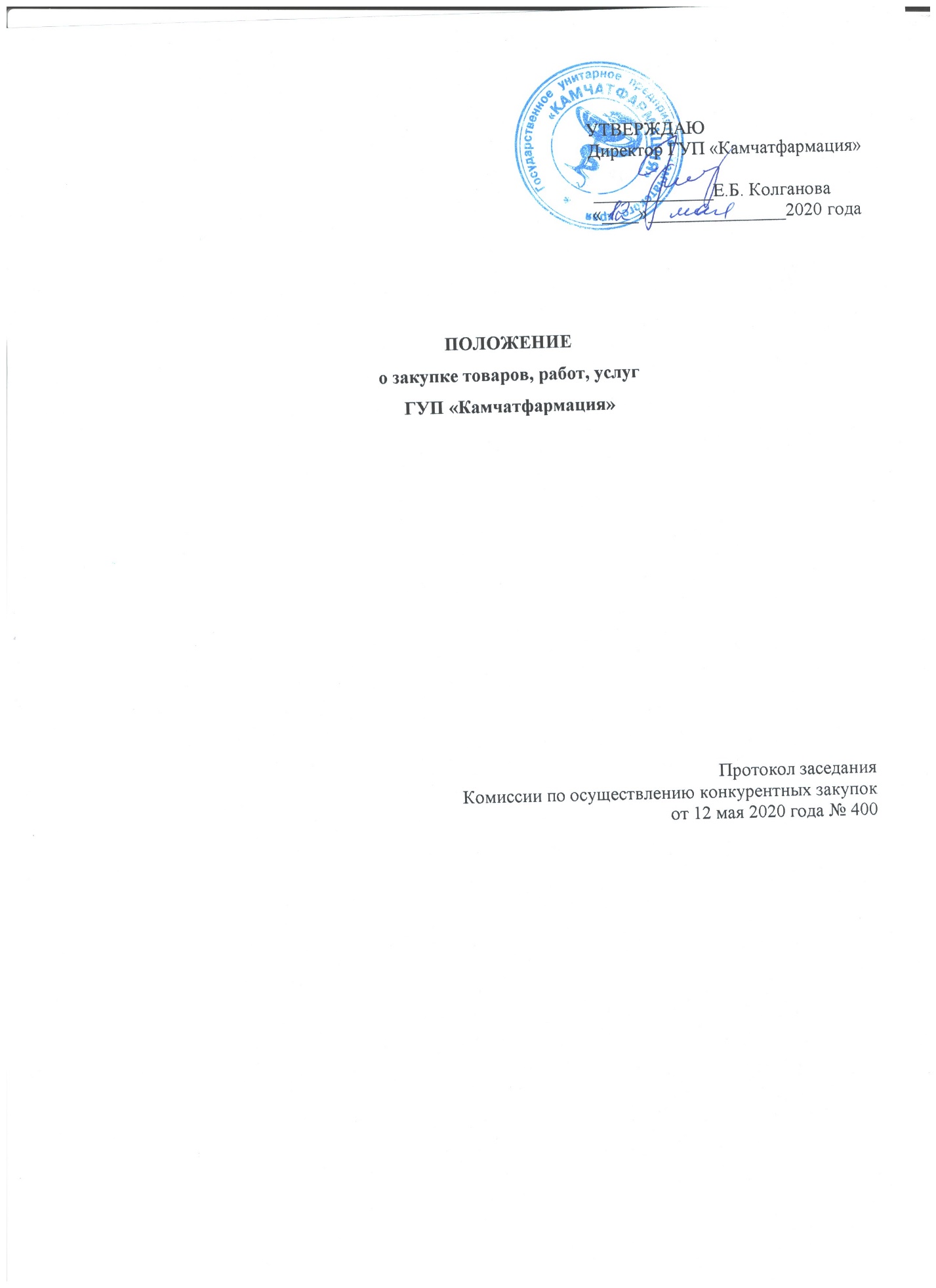 СОДЕРЖАНИЕ:1.	ТЕРМИНЫ И ОПРЕДЕЛЕНИЯ2.	ОБЛАСТЬ ПРИМЕНЕНИЯ 3.	ПОРЯДОК ПОДГОТОВКИ ПРОЦЕДУР ЗАКУПКИ3.1.	Основания проведения закупки3.2.	Принятие решения о проведении закупки3.3.	Порядок формирования Комиссии по осуществлению конкурентных закупок4.	СПОСОБЫ ЗАКУПКИ5.	ТРЕБОВАНИЯ К УЧАСТНИКАМ ЗАКУПКИ6.	СОДЕРЖАНИЕ ИЗВЕЩЕНИЯ ОБ ОСУЩЕСТВЛЕНИИ ЗАКУПКИ И ДОКУМЕНТАЦИИ О ЗАКУПКЕ6.1.	Содержание извещения об осуществлении закупки6.2.	Содержание документации о закупке7.	УСЛОВИЯ ПРИМЕНЕНИЯ И ПОРЯДОК ПРОВЕДЕНИЯ ПРОЦЕДУР ЗАКУПКИ7.1.	Конкурс7.2.	Проведение конкурса7.2.1.	Информационное обеспечение 7.2.2.	Порядок подачи заявок на участие в конкурсе7.2.3.	Порядок вскрытия конвертов с заявками на участие в открытом конкурсе и открытие доступа к заявкам, поданным в форме электронного документа на участие в конкурсе в электронной форме. Порядок рассмотрения заявок на участие в конкурсе.7.2.4.	Оценка заявок на участие в конкурсе7.3.	Аукцион7.4.	Проведение запроса предложений7.5.	Проведение запроса котировок7.6.	Закрытые процедуры закупки7.7.	Электронные закупки7.8.	Особенности осуществления конкурентных закупок, участниками которых являются субъекты малого и среднего предпринимательства7.9.	Закупка у единственного поставщика (подрядчика, исполнителя)7.10. Предварительный квалификационный отбор.7.11. Запрос котировок ЦЕЗ.7.12. Сводный запрос цен.8. ПОРЯДОК ЗАКЛЮЧЕНИЯ И ИСПОЛНЕНИЯ ДОГОВОРА9. ПЛАНИРОВАНИЕ ЗАКУПОК10. ОБЕСПЕЧЕНИЕ ЗАЯВКИ И ОБЕСПЕЧЕНИЕ ИСПОЛНЕНИЯ ДОГОВОРАПриложение  № 1 «Критерии и порядок оценки заявок на участие в закупке»ТЕРМИНЫ И ОПРЕДЕЛЕНИЯ	Альтернативное предложение – предложение Участника такой закупки, подаваемое дополнительно к основному, и содержащее одно или несколько измененных относительно содержащихся в основном предложении организационно-технических решений, коммерческих решений, характеристик предмета закупки или условий договора.Аукцион (открытый аукцион, аукцион в электронной форме, закрытый аукцион) – форма торгов, при которой победителем аукциона, с которым заключается договор, признается лицо, заявка которого соответствует требованиям, установленным документацией о закупке, и которое предложило наиболее низкую цену договора путем снижения начальной (максимальной) цены договора, указанной в извещении о проведении аукциона, на установленную в документации о закупке величину (далее - "шаг аукциона"). В случае, если при проведении аукциона цена договора снижена до нуля, аукцион проводится на право заключить договор. В этом случае победителем аукциона признается лицо, заявка которого соответствует требованиям, установленным документацией о закупке, и которое предложило наиболее высокую цену за право заключить договор. Документация об аукционе – комплект документов, содержащих информацию по техническим, организационным и коммерческим вопросам проведения торгов в форме аукциона.Документация о закупке – комплект документов, содержащий полную информацию о предмете, условиях участия и правилах проведения процедуры закупки, правилах подготовки, оформления и подачи предложения Участником такой закупки, правилах выбора победителя, а так же об условиях заключаемого по результатам процедуры закупки договора.Единая информационная система в сфере закупок – совокупность информации, указанной в Федеральном законе от 5 апреля 2013 года N 44-ФЗ "О контрактной системе в сфере закупок товаров, работ, услуг для обеспечения государственных и муниципальных нужд" (далее – Законе 44-ФЗ) и содержащейся в базах данных, информационных технологий и технических средств, обеспечивающих формирование, обработку, хранение такой информации, а также ее предоставление с использованием официального сайта Единой информационной системы в информационно-телекоммуникационной сети «Интернет».Единственный источник (поставщик, исполнитель, подрядчик) – лицо, которому заказчик предлагает заключить договор без проведения конкурентных способов закупки.Закупка – приобретение Заказчиком товаров, работ, услуг способами, указанными в настоящем Положении о закупке, товаров, работ, услуг для нужд Заказчика.Заказчик – юридическое лицо, в интересах и за счет средств которого осуществляется закупка – ГУП Камчатского края «Камчатфармация»;Закрытые процедуры закупки – процедуры закупки, проводящиеся в соответствии ст. 3.5, Федеральный закон от 18.07.2011 N 223-ФЗ (ред. от 31.12.2017) "О закупках товаров, работ, услуг отдельными видами юридических лиц", участие в которых могут принять только специально приглашенные Заказчиком лица.Закупка у единственного поставщика (подрядчика, исполнителя) – процедура закупки, в результате которой заказчиком заключается договор с определенным им поставщиком без проведения конкурентных процедур выбора;Запрос котировок (запрос котировок в электронной форме, закрытый запрос котировок) – форма торгов, при которой победителем запроса котировок признается Участник закупки, заявка которого соответствует требованиям, установленным извещением о проведении запроса котировок, и содержит наиболее низкую цену договора.Запрос котировок ЦЕЗ – способ закупки, предназначенный для Заказчиков, использующих систему централизации закупок в рамках организации (Центр единого заказа – ЦЕЗ), интегрированную с Электронной торговой площадкой.Запрос предложений (запрос предложений в электронной форме, закрытый запрос предложений) – форма торгов, при которой победителем запроса предложений признается Участник конкурентной закупки, заявка на участие в закупке которого в соответствии с критериями, определенными в документации о закупке, наиболее полно соответствует требованиям документации о закупке и содержит лучшие условия поставки товаров, выполнения работ, оказания услуг.Комиссия по осуществлению конкурентных закупок – коллегиальный орган, создающийся решением Заказчика для проведения конкурентных закупок, в том числе для определения победителя конкурентных закупок и осуществления неконкурентных закупок.Конкурентная закупка – закупка, осуществляемая с соблюдением одновременно следующих условий:1) информация о конкурентной закупке сообщается Заказчиком одним из следующих способов:а) путем размещения в единой информационной системе извещения об осуществлении конкурентной закупки, доступного неограниченному кругу лиц, с приложением документации о конкурентной закупке (за исключением запроса котировок);б) посредством направления приглашений принять участие в закрытой конкурентной закупке в случаях, которые предусмотрены Федеральным законом № 223-ФЗ, с приложением документации о конкурентной закупке не менее чем двум лицам, которые способны осуществить поставки товаров, выполнение работ, оказание услуг, являющихся предметом такой закупки;2) обеспечивается конкуренция между Участниками конкурентной закупки за право заключить договор с Заказчиком на условиях, предлагаемых в заявках на участие в такой закупке, окончательных предложениях Участников такой закупки;3) описание предмета конкурентной закупки осуществляется с соблюдением требований Федерального закона № 223-ФЗ.Конкурентные закупки осуществляются следующими способами:путем проведения торгов (конкурс (открытый конкурс, конкурс в электронной форме, закрытый конкурс), аукцион (открытый аукцион, аукцион в электронной форме, закрытый аукцион), запрос котировок (запрос котировок в электронной форме, закрытый запрос котировок), запрос предложений (запрос предложений в электронной форме, закрытый запрос предложений).Конкурс (открытый конкурс, конкурс в электронной форме, закрытый конкурс) – форма торгов, при которой победителем конкурса признается Участник конкурентной закупки, заявка на участие в конкурентной закупке, окончательное предложение которого соответствует требованиям, установленным документацией о конкурентной закупке, и заявка, окончательное предложение которого по результатам сопоставления заявок, окончательных предложений на основании указанных в документации о такой закупке критериев оценки содержит лучшие условия исполнения договора.Документация о конкурсе - комплект документов, содержащих информацию по техническим, организационным и коммерческим вопросам проведения торгов в форме конкурса.Котировочная заявка – документальное подтверждение согласия Участника такой закупки участвовать в запросе котировок на объявленных Заказчиком условиях по предусмотренной настоящим Положением форме.Лот – определенный извещением об осуществлении закупки и документацией о закупке предмет закупки, закупаемый в рамках одной конкурентной закупки, на которую допускается подача отдельной заявки  и заключение отдельного договора.Начальная (максимальная) цена договора – предельно допустимая цена договора, определяемая Заказчиком в документации о закупке.Неконкурентная закупка – закупка, условия осуществления которой не соответствует условиям проведения конкурентной закупки, в том числе закупка у единственного поставщика (подрядчика, исполнителя).Одноименная продукция – аналогичные по техническим и функциональным характеристикам товары (работ, услуги), которые могу отличаться друг от друга незначительными особенностями (деталями, не влияющими на качество и основные потребительские свойства товаров (результатов работ, услуг), являются однородными по своему потребительскому назначению и могут быть взаимозаменяемыми.Оператор электронной площадки - коммерческая организация юридическое лицо, созданное в соответствии с законодательством Российской Федерации в организационно-правовой форме общества с ограниченной ответственностью или непубличного акционерного общества, в уставном капитале которых доля иностранных граждан, лиц без гражданства, иностранных юридических лиц либо количество голосующих акций, которыми владеют указанные граждане и лица, составляет не более чем двадцать пять процентов, владеющее электронной площадкой, в том числе необходимыми для ее функционирования оборудованием и программно-техническими средствами (далее также - программно-аппаратные средства электронной площадки), и обеспечивающее проведение конкурентных закупок в электронной форме в соответствии с положениями Федерального закона № 223-ФЗ. Функционирование электронной площадки осуществляется в соответствии с правилами, действующими на электронной площадке, и соглашением, заключенным между заказчиком и оператором электронной площадки, с учетом положений Федерального закона от 18.07.2011 N 223-ФЗ (ред. от 31.12.2017) "О закупках товаров, работ, услуг отдельными видами юридических лиц".Открытые процедуры закупки – процедуры закупки, в которых может принять участие неограниченный круг лиц в соответствии с законодательством Российской Федерации.Официальный сайт - сайт в информационно-телекоммуникационной сети «Интернет» для размещения информации о размещении заказов на поставки товаров, выполнение работ, оказание услуг www.zakupki.gov.ru.Официальный сайт Заказчика – сайт ГУП  «Камчатфармация» www.kamfarma.ru.Переторжка - процедура, направленная на добровольное снижение цен предложений участников с целью повысить их предпочтительность для Заказчика.Победитель – участник закупки, который сделал лучшее предложение в соответствии с условиями документации о закупке.Положение о закупке – (Далее – настоящее Положение) регулирует отношения по закупкам товаров, работ, услуг для нужд государственного унитарного предприятия (далее – Заказчик), определяет порядок подготовки и проведения процедур закупок, в т.ч. требование к закупке: порядок подготовки и проведения процедур закупки (включая способы закупки) и условия их применения, порядок заключения и исполнения договоров. Положение разработано в соответствии с Федеральным законом от 18 июля . № 223-ФЗ «О закупках товаров, работ услуг отдельными видами юридических лиц» (далее – Федеральный закон № 223-ФЗ).Поставщик – любое юридическое или физическое лицо, или группа этих лиц, способное на законных основаниях поставить закупаемую продукцию.Предварительный квалификационный отбор – оценка соответствия Участников такой закупки предъявляемым требованиям, проводящаяся в виде отдельной процедуры до подачи заявок с технико-коммерческими предложениями. Предмет закупки – конкретные товары, работы или услуги, которые предполагается поставить (выполнить, оказать) Заказчику на условиях, определенных в документации о закупке.Продукция – товары, работы, услуги.Процедура закупки – деятельность Заказчика по выбору поставщика (подрядчика, исполнителя) с целью приобретения у него товаров (работ, услуг).Процедуры с ограниченным участием – процедуры закупки, в которых может принять участие ограниченный круг лиц, определенный по результатам предварительного квалификационного отбора.Работы – любая деятельность, результаты которой имеют материальное выражение и могут быть реализованы для удовлетворения потребностей заказчика.Сводный запрос цен – процедура закупки по одной или нескольким позициям товара, не объединенным в лоты, победителем которой признается лицо, предложившее наиболее низкую цену товара.Способ закупки – разновидность процедур закупки, предусмотренная настоящим Положением, определяющая действия, предписанные к безусловному выполнению при осуществлении закупки.Товары – любые предметы (материальные объекты). К товарам, в частности, относятся изделия, оборудование, носители энергии и электрическая энергия.Услуги – любая деятельность, результаты которой не имеют материального выражения, включая консультационные и юридические услуги, ремонт и обслуживание компьютерной, офисной и иной техники и оборудования, создание программного обеспечения и передача прав (лицензий) на его использование, а так же предоставление движимого и недвижимого имущества в лизинг или аренду.	Участник закупки – любое юридическое лицо или несколько юридических лиц, выступающих на стороне одного Участника такой закупки, независимо от организационно-правовой формы, формы собственности, места нахождения и места происхождения капитала либо любое физическое лицо или несколько физических лиц, выступающих на стороне одного Участника такой закупки, в том числе индивидуальный предприниматель или несколько индивидуальных предпринимателей, выступающих на стороне одного Участника такой закупки.Чрезвычайное событие – обстоятельства непреодолимой силы, которые нельзя было предусмотреть заранее и которые создают явную и значительную опасность для жизни и здоровья человека, состояния окружающей среды либо имущественных интересов заказчика.Эксперт - беспристрастное лицо, обладающее в соответствующих областях специальными знаниями, достаточными для проведения оценки заявок по каким-либо отдельным критериям.Электронная площадка – сайт в информационно-телекоммуникационной сети «Интернет», посредством которого проводятся закупки в электронной форме.Электронная цифровая подпись – реквизит электронного документа, предназначенный для защиты данного электронного документа от подделки, полученный в результате криптографического преобразования информации с использованием закрытого ключа электронной цифровой подписи и позволяющий идентифицировать владельца сертификата ключа подписи, а также установить отсутствие искажения информации в электронном документе.Электронный документ – документ, в котором информация представлена в электронно-цифровой форме.Этап – ограниченная каким-либо событием (истечением заранее определенного срока, завершением заранее отведенного числа попыток, подачей какого-либо документа и т.д.) процедура конкурса или иного способа закупки, по результатам которой принимается какое-либо решение в отношении всех Участников такой закупки (допустить на следующий этап, выбрать наилучшего и т.п.).ОБЛАСТЬ ПРИМЕНЕНИЯ	Настоящее Положение разработано в соответствии с требованиями Федерального закона от 18 июля 2011 года № 223-ФЗ «О закупках товаров, работ, услуг отдельными видами юридических лиц» и регулирует деятельность Заказчика при осуществлении закупки продукции.Положение о закупке не распространяется на отношения, связанные с:1) куплей-продажей ценных бумаг, валютных ценностей, драгоценных металлов, а также заключением договоров, являющихся производными финансовыми инструментами (за исключением договоров, которые заключаются вне сферы биржевой торговли и исполнение обязательств по которым предусматривает поставки товаров);2) приобретением Заказчиком биржевых товаров на товарной бирже в соответствии с законодательством о товарных биржах и биржевой торговле;3) осуществлением Заказчиком закупок товаров, работ, услуг в соответствии с Законом 44-ФЗ;4) закупкой в области военно-технического сотрудничества;5) закупкой товаров, работ, услуг в соответствии с международным договором Российской Федерации, если таким договором предусмотрен иной порядок определения поставщиков (подрядчиков, исполнителей) таких товаров, работ, услуг;6) осуществлением Заказчиком отбора аудиторской организации для проведения обязательного аудита бухгалтерской (финансовой) отчетности заказчика в соответствии со статьей 5 Федерального закона от 30 декабря 2008 года N 307-ФЗ "Об аудиторской деятельности";7) заключением и исполнением договоров в соответствии с законодательством Российской Федерации об электроэнергетике, являющихся обязательными для субъектов оптового рынка - участников обращения электрической энергии и (или) мощности;8) осуществлением кредитной организацией и государственной корпорацией "Банк развития и внешнеэкономической деятельности (Внешэкономбанк)" лизинговых операций и межбанковских операций, в том числе с иностранными банками;9) определением, избранием и деятельностью представителя владельцев облигаций в соответствии с законодательством Российской Федерации о ценных бумагах;10) открытием головным исполнителем поставок продукции по государственному оборонному заказу, исполнителем, участвующим в поставках продукции по государственному оборонному заказу, в уполномоченном банке отдельного счета и заключением ими с уполномоченным банком договоров о банковском сопровождении сопровождаемой сделки в соответствии с Федеральным законом от 29 декабря 2012 года N 275-ФЗ "О государственном оборонном заказе";11) исполнением Заказчиком заключенного с иностранным юридическим лицом договора, предметом которого являются поставка товаров, выполнение работ, оказание услуг за пределами Российской Федерации;12) осуществлением Заказчиком закупок товаров, работ, услуг у юридических лиц, которые признаются взаимозависимыми с ним лицами в соответствии с Налоговым кодексом Российской Федерации и перечень которых определен правовыми актами, предусмотренными частью 1 статьи 2 Федерального закона № 223-ФЗ и регламентирующими правила закупок. В таких правовых актах указывается обоснование включения в указанный перечень каждого юридического лица в соответствии с положениями Налогового кодекса Российской Федерации;13) закупкой товаров, работ, услуг юридическим лицом, зарегистрированным на территории иностранного государства, в целях осуществления своей деятельности на территории иностранного государства.	Договора, заключенные Заказчиком в срок до 01.01.2012 г., на поставку работ, товаров, услуг, действуют до момента полного их исполнения.ПОРЯДОК ПОДГОТОВКИ ПРОЦЕДУР ЗАКУПКИ3.1.	Основания проведения закупки	Проведение закупки осуществляется на основании утвержденного и размещенного на официальном сайте плана закупки товаров, работ, услуг. 	Формирование плана закупки и его размещение на официальном сайте осуществляется Заказчиком в порядке, определенном Правительством Российской Федерации.	План закупки является основным плановым документом в сфере закупок и утверждается Заказчиком на срок не менее чем на один год.3.2.	Принятие решения о проведении закупки		До размещения на официальном сайте извещения об осуществлении закупки и документации о закупке или до направления приглашений принять участие в закрытых закупках, проводится собрание Комиссии по осуществлению конкурентных закупок, на котором принимается решение о проведении закупки путем выпуска протокола собрания Комиссии по осуществлению конкурентных закупок с указанием мнения всех присутствующих на собрании членов Комиссии по осуществлению конкурентных закупок.		В протоколе собрания Комиссии по осуществлению конкурентных закупок указываются:- способ проведения закупки;- предмет закупки;- порядок формирования начальной (максимальной) цены договора;- порядок размещения извещения об осуществлении закупки и документации о закупке в единой информационной системе и на Единой электронной торговой площадке – roseltorg.ru.	При осуществлении закупки у единственного поставщика, подрядчика, исполнителя на сумму не превышающую 100 000 (Сто тысяч рублей) заключение договора с поставщиком, подрядчиком, исполнителем является одновременно решением о проведении закупки и не требует принятия дополнительного распорядительного документа.3.3.	Порядок формирования Комиссии по осуществлению конкурентных закупок	Комиссия по осуществлению конкурентных закупок ГУП «Камчатфармация» действует на регулярной основе. Решение о создании Комиссии по осуществлению конкурентных закупок, определение порядка ее работы, персонального состава и назначение председателя Комиссии по осуществлению конкурентных закупок осуществляется на основании приказа руководителя Заказчика. Изменения в составе Комиссии по осуществлению конкурентных закупок оформляются приказом руководителя Заказчика или лица его замещающего.	В состав Комиссии по осуществлению конкурентных закупок входят сотрудники ГУП «Камчатфармация», по требованию Учредителя Заказчика в Комиссию по осуществлению конкурентных закупок могут включаться сторонние лица. 	В состав Комиссии по осуществлению конкурентных закупок не могут включаться лица, лично заинтересованные в результатах закупки (представители Участников такой закупки, подавших заявки на участие в процедуре закупки, состоящие в штате организаций, подавших указанные заявки), либо лица, на которых способны оказывать влияние Участники такой закупки (в том числе лица, являющиеся участниками или акционерами этих организаций, членами их органов управления, их кредиторами). В случае выявления таких лиц в составе Комиссии по осуществлению конкурентных закупок Заказчик вправе принять решение о внесении изменений в состав Комиссии по осуществлению конкурентных закупок. Член Комиссии по осуществлении конкурентных закупок, обнаруживший после подачи заявок, свою личную заинтересованность в результатах закупки, должен незамедлительно сделать заявление об этом председателю Комиссии по осуществлению конкурентных закупок или лицу, его замещающему, а также иному лицу, который в таком случае может принять решение о принудительном отводе члена Комиссии по осуществлению конкурентных закупок.	Основной функцией Комиссии по осуществлению конкурентных закупок является принятие решений в рамках конкретных процедур закупок. Конкретные цели и задачи формирования Комиссии по осуществлению конкурентных закупок, права, обязанности и ответственность членов Комиссии по осуществлению конкурентных закупок, регламент ее работы и иные вопросы деятельности Комиссии по осуществлению конкурентных закупок определяются Приказом о создании закупочной комиссии. 	В этом разделе и далее по тексту Положения о закупке подразумевается, что до 01.07.2012 (если иной срок не предусмотрен решением Правительства Российской Федерации) вся информация, подлежащая размещению на официальном сайте www.zakupki.gov.ru, размещается на официальном сайте Заказчика.Кроме того, в случае возникновения технических или иных неполадок ,блокирующих доступ в единую информационную систему в течение более чем одного рабочего дня, информация, подлежащая размещению в единой информационной системе, в соответствии с настоящим Положением, размещается Заказчиком на официальном сайте Заказчика с последующим размещением ее в единой информационной системе в течение одного рабочего дня со дня устранения технических или иных неполадок, блокирующих доступ в единую информационную систему.Заказчик не размещает на официальном сайте заказчика и (или) в единой информационной системе сведения о закупке товаров, работ, услуг, стоимость которых не превышает 100 000 (Сто тысяч рублей).Во всех вопросах, не оговоренных настоящим Положением, Заказчик руководствуется действующим законодательством.СПОСОБЫ ЗАКУПКИ		Заказчик вправе осуществлять следующие конкурентные и неконкурентные закупки:конкурс (открытый конкурс, конкурс в электронной форме, закрытый конкурс);аукцион (открытый аукцион, аукцион в электронной форме, закрытый аукцион);запрос предложений (запрос предложений в электронной форме, закрытый запрос предложений);запрос котировок (запрос котировок в электронной форме, закрытый запрос котировок);предварительный квалификационный отбор;запрос котировок ЦЕЗ;сводный запрос цен;переторжка;закупка у единственного поставщика (подрядчика, исполнителя).	Решение о проведении закупки в электронной или неэлектронной формах принимается Заказчиком в каждом конкретном случае.	Приоритетными формами торгов являются конкурс и аукцион, которые применяются при закупках любой продукции без ограничения суммы закупки. Иные формы торгов применяются в случаях и при соблюдении условий, предусмотренных настоящим Положением.	При проведении процедур закупки какие-либо переговоры Заказчика с Участником такой закупки не допускаются в случае, если в результате таких переговоров создаются преимущественные условия для участия в закупке и (или) условия для разглашения конфиденциальных сведений.	Закупка считается проведенной со дня заключения договора.ТРЕБОВАНИЯ К УЧАСТНИКАМ ЗАКУПКИ	К Участникам закупки могут предъявляться следующие требования:1) соответствие требованиям, установленным в соответствии с законодательством Российской Федерации к лицам, осуществляющим поставку товара, оказание услуги, являющихся объектом закупки;2) непроведение ликвидации Участника закупки - юридического лица и отсутствие решения арбитражного суда о признании Участника закупки - юридического лица или индивидуального предпринимателя несостоятельным (банкротом) и об открытии конкурсного производства;3) неприостановление деятельности Участника закупки в порядке, установленном Кодексом Российской Федерации об административных правонарушениях, на дату подачи заявки на участие в закупке;4) отсутствие у Участника закупки недоимки по налогам, сборам, задолженности по иным обязательным платежам в бюджеты бюджетной системы Российской Федерации (за исключением сумм, на которые предоставлены отсрочка, рассрочка, инвестиционный налоговый кредит в соответствии с законодательством Российской Федерации о налогах и сборах, которые реструктурированы в соответствии с законодательством Российской Федерации, по которым имеется вступившее в законную силу решение суда о признании обязанности заявителя по уплате этих сумм исполненной или которые признаны безнадежными к взысканию в соответствии с законодательством Российской Федерации о налогах и сборах) за прошедший календарный год, размер которых превышает двадцать пять процентов балансовой стоимости активов Участника закупки, по данным бухгалтерской отчетности за последний отчетный период. Участник закупки считается соответствующим установленному требованию в случае, если им в установленном порядке подано заявление об обжаловании указанных недоимки, задолженности и решение по такому заявлению на дату рассмотрения заявки на участие в определении поставщика не принято;5) отсутствие у Участника закупки - физического лица либо у руководителя, членов коллегиального исполнительного органа или главного бухгалтера юридического лица - участника закупки судимости за преступления в сфере экономики (за исключением лиц, у которых такая судимость погашена или снята), а также неприменение в отношении указанных физических лиц наказания в виде лишения права занимать определенные должности или заниматься определенной деятельностью, которые связаны с выполнением работ, являющихся объектом осуществляемой закупки, и административного наказания в виде дисквалификации;6) отсутствие между Участником закупки и Заказчиком конфликта интересов, под которым понимаются случаи, при которых руководитель Заказчика, член Комиссии по осуществлению конкурентных закупок, руководитель контрактной службы Заказчика, контрактный управляющий состоят в браке с физическими лицами, являющимися выгодоприобретателем, единоличным исполнительным органом хозяйственного общества (директором, генеральным директором, управляющим, президентом и другими), членами коллегиального исполнительного органа хозяйственного общества, руководителем (директором, генеральным директором) учреждения или унитарного предприятия либо иными органами управления юридических лиц - Участников закупки, с физическими лицами, в том числе зарегистрированными в качестве индивидуального предпринимателя, - Участниками закупки либо являются близкими родственниками (родственниками по прямой восходящей и нисходящей линии (родителями и детьми, дедушкой, бабушкой и внуками), полнородными и неполнородными (имеющими общих отца или мать) братьями и сестрами), усыновителями или усыновленными указанных физических лиц. Под выгодоприобретателями понимаются физические лица, владеющие напрямую или косвенно (через юридическое лицо или через несколько юридических лиц) более чем десятью процентами голосующих акций хозяйственного общества либо долей, превышающей десять процентов в уставном капитале хозяйственного общества;7) отсутствие сведений об Участнике закупки в реестре недобросовестных поставщиков, предусмотренном статьей 5 Федерального закона от 18 июля 2011 года № 223-ФЗ «О закупках товаров, работ, услуг отдельными видами юридических лиц»;8) отсутствие сведений об Участнике закупки в реестре недобросовестных поставщиков, предусмотренном статьей 104 Федерального закона от 5 апреля 2013 года N 44-ФЗ "О контрактной системе в сфере закупок товаров, работ, услуг для обеспечения государственных и муниципальных нужд". 	При проведении торгов Заказчик вправе установить квалификационные требования к Участникам закупки, а именно:1) наличие финансовых, материальных средств, а также иных возможностей (ресурсов), необходимых для выполнения условий договора;2) положительная деловая репутация, наличие опыта осуществления поставок, выполнения работ или оказания услуг;3) иные квалификационные требования, связанные с предметом закупки.	В случае, если несколько юридических лиц, физических лиц (в том числе индивидуальных предпринимателей) выступают на стороне одного Участника закупки, требования, установленные Заказчиком в документации о закупке к Участникам закупки, предъявляются к каждому из указанных лиц в отдельности.СОДЕРЖАНИЕ ИЗВЕЩЕНИЯ ОБ ОСУЩЕСТВЛЕНИИ ЗАКУПКИ И ДОКУМЕНТАЦИИ О ЗАКУПКЕ Содержание извещения об осуществлении закупкиИзвещение об осуществлении закупки является неотъемлемой частью документации о закупке. Сведения, содержащиеся в извещении об осуществлении закупки, должны соответствовать сведениям, содержащимся в документации о закупке.В извещении об осуществлении закупки должны быть указаны следующие сведения:1) способ осуществления закупки;2) наименование, место нахождения, почтовый адрес, адрес электронной почты, номер контактного телефона Заказчика;3) предмет договора с указанием количества поставляемого товара, объема выполняемой работы, оказываемой услуги, а также краткое описание предмета закупки (при необходимости);4) место поставки товара, выполнения работы, оказания услуги;5) сведения о начальной (максимальной) цене договора (цена лота), либо формула цены, устанавливающая правила расчета сумм, подлежащих уплате Заказчиком поставщику (исполнителю, подрядчику) в ходе исполнения договора, и максимальное значение цены договора, либо цена единицы товара, работы, услуги и максимальное значение цены договора;6) срок, место и порядок предоставления документации о закупке, размер, порядок и сроки внесения платы, взимаемой Заказчиком за предоставление данной документации, если такая плата установлена Заказчиком, за исключением случаев предоставления документации о закупке в форме электронного документа;7) порядок, дата начала, дата и время окончания срока подачи заявок на участие в закупке (этапах закупки) и порядок подведения итогов закупки (этапов закупки);8) адрес электронной площадки в информационно-телекоммуникационной сети "Интернет" (при осуществлении закупки);9) иные сведения, включенные в извещение об осуществлении закупки по решению Комиссии по осуществлению конкурентных закупок.В случае проведения многолотового конкурса или аукциона в отношении каждого лота в извещении об осуществлении закупки отдельно указываются предмет, начальная цена, сроки и иные условия приобретения товаров, работ, услуг. Содержание документации о закупке	В документации о закупке должны быть указаны:1) требования к безопасности, качеству, техническим характеристикам, функциональным характеристикам (потребительским свойствам) товара, работы, услуги, к размерам, упаковке, отгрузке товара, к результатам работы, установленные Заказчиком и предусмотренные техническими регламентами в соответствии с законодательством Российской Федерации о техническом регулировании, документами, разрабатываемыми и применяемыми в национальной системе стандартизации, принятыми в соответствии с законодательством Российской Федерации о стандартизации, иные требования, связанные с определением соответствия поставляемого товара, выполняемой работы, оказываемой услуги потребностям Заказчика. Если Заказчиком в документации о закупке не используются установленные в соответствии с законодательством Российской Федерации о техническом регулировании, законодательством Российской Федерации о стандартизации требования к безопасности, качеству, техническим характеристикам, функциональным характеристикам (потребительским свойствам) товара, работы, услуги, к размерам, упаковке, отгрузке товара, к результатам работы, в документации о закупке должно содержаться обоснование необходимости использования иных требований, связанных с определением соответствия поставляемого товара, выполняемой работы, оказываемой услуги потребностям Заказчика;2) требования к содержанию, форме, оформлению и составу заявки на участие в закупке;3) требования к описанию Участниками такой закупки поставляемого товара, который является предметом конкурентной закупки, его функциональных характеристик (потребительских свойств), его количественных и качественных характеристик, требования к описанию Участниками такой закупки выполняемой работы, оказываемой услуги, которые являются предметом закупки, их количественных и качественных характеристик;4) место, условия и сроки (периоды) поставки товара, выполнения работы, оказания услуги;5) сведения о начальной (максимальной) цене договора (цена лота), либо формула цены, устанавливающая правила расчета сумм, подлежащих уплате Заказчиком поставщику (исполнителю, подрядчику) в ходе исполнения договора, и максимальное значение цены договора, либо цена единицы товара, работы, услуги и максимальное значение цены договора;6) форма, сроки и порядок оплаты товара, работы, услуги;7) порядок формирования цены договора (цены лота) с учетом или без учета расходов на перевозку, страхование, уплату таможенных пошлин, налогов и других обязательных платежей;8) порядок, дата начала, дата и время окончания срока подачи заявок на участие в закупке (этапах закупки) и порядок подведения итогов такой закупки (этапов такой закупки);9) требования к Участникам такой закупки;10) требования к Участникам такой закупки и привлекаемым ими субподрядчикам, соисполнителям и (или) изготовителям товара, являющегося предметом закупки, и перечень документов, представляемых Участниками такой закупки для подтверждения их соответствия указанным требованиям, в случае закупки работ по проектированию, строительству, модернизации и ремонту особо опасных, технически сложных объектов капитального строительства и закупки товаров, работ, услуг, связанных с использованием атомной энергии;11) формы, порядок, дата и время окончания срока предоставления Участникам такой закупки разъяснений положений документации о закупке;12) дата рассмотрения предложений Участников такой закупки и подведения итогов такой закупки;13) критерии оценки и сопоставления заявок на участие в такой закупке;14) порядок оценки и сопоставления заявок на участие в такой закупке;15) описание предмета такой закупки в соответствии с требованиями Федерального закона № 223-ФЗ;16) размер обеспечения заявки на участие в закупке в соответствии с нормами Федерального закона № 223-ФЗ;17) размер обеспечения исполнения договора, срок и порядок предоставления обеспечения договора и банковские реквизиты для перечисления денежных средств в размере обеспечения исполнения договора;18) сведения о возможности проведения постквалификации и порядок ее проведения;19) сведения о возможности проведения переторжки и порядок ее проведения.	В случае проведения многолотовой закупки в отношении каждого лота в документации о закупке отдельно указываются предмет, начальная цена, сроки и иные условия приобретения товаров, работ, услуг. В отношении каждого лота заключается отдельный договор.	Изменения, вносимые в извещение об осуществлении закупки, документацию о закупке, разъяснения положений документации о закупке размещаются Заказчиком в единой информационной системе не позднее чем в течение трех дней со дня принятия решения о внесении указанных изменений, предоставления указанных разъяснений. В случае внесения изменений в извещение об осуществлении закупки, документацию о конкурентной закупке, срок подачи заявок на участие в такой закупке должен быть продлен таким образом, чтобы с даты размещения в единой информационной системе указанных изменений до даты окончания срока подачи заявок на участие в такой закупке оставалось не менее половины срока подачи заявок на участие в такой закупке, установленного настоящим Положением для данного способа закупки.УСЛОВИЯ ПРИМЕНЕНИЯ И ПОРЯДОК ПРОВЕДЕНИЯ ПРОЦЕДУР ЗАКУПКИ7.1.	Конкурс	Конкурс (открытый конкурс, конкурс в электронной форме, закрытый конкурс) - это форма торгов, при которой победителем конкурса признается Участник такой закупки, заявка на участие в закупке, окончательное предложение которого соответствует требованиям, установленным документацией о закупке, и заявка, окончательное предложение которого по результатам сопоставления заявок, окончательных предложений на основании указанных в документации о такой закупке критериев оценки содержит лучшие условия исполнения договора. Критерии и порядок оценки и сопоставления заявок, устанавливаются в документации о закупке на основании настоящего Положения (Приложение 1).	В зависимости от возможного круга Участников такой закупки конкурс может быть открытым или закрытым.	В зависимости от числа этапов конкурс может быть одно- и двухэтапным. 	В зависимости от наличия процедуры предварительного квалификационного отбора конкурс может быть с проведением или без проведения предварительного квалификационного отбора.Проведение конкурса7.2.1. Информационное обеспечение 	Информация о проведении конкурса (открытого конкурса, конкурса в электронной форме, закрытого конкурса), включая извещение об осуществлении закупки, документацию о конкурентной закупке, проект договора, размещается Заказчиком в единой информационной системе не менее чем за пятнадцать дней до даты окончания срока подачи заявок на участие в конкурсе.	Извещение об осуществлении конкурса и документация о конкурсе, разрабатываемые и утверждаемые Заказчиком, должны соответствовать требованиям, установленным Разделом 6 настоящего Положения.	 Со дня размещения на официальном сайте информации о проведении конкурса Заказчик на основании заявления любого заинтересованного лица предоставляет такому лицу документацию о конкурсе в порядке, указанном в извещении об осуществлении конкурса. При этом документация о конкурсе предоставляется в письменной форме после внесения лицом, подавшим соответствующее заявление, платы за предоставление документации о конкурсе, если такая плата установлена Заказчиком и указание об этом содержится в извещении об осуществлении конкурса, за исключением случаев предоставления документации о конкурсе в форме электронного документа. Предоставление документации о конкурсе в форме электронного документа осуществляется без взимания платы.	Документация о конкурсе, размещенная в единой информационной системе, должна соответствовать документации о конкурсе, предоставляемой в порядке, установленном извещением об осуществлении конкурса.	 В случае, если для участия в конкурсе иностранному лицу потребуется документация о конкурсе на иностранном языке, перевод на иностранный язык такое лицо осуществляет самостоятельно за свой счет, если иного не установлено в извещении от осуществлении конкурса.	 Любой Участник такой закупки вправе направить Заказчику, в порядке предусмотренном Федеральным законом 223-ФЗ, запрос о даче разъяснении положений извещения об осуществлении закупки и (или) документации о закупке. В течение трех рабочих дней со дня поступления указанного запроса Заказчик осуществляет разъяснение положений извещения об осуществлении закупки и (или) документации о закупке и размещает их в единой информационной системе с указанием предмета запроса, но без указания Участника такой закупки от которого поступил указанный запрос. Заказчик вправе не осуществлять такое разъяснение в случае, если, указанный запрос поступил позднее чем за три рабочих дня до даты окончания срока подачи заявок на участие в такой закупке.	 Заказчик по собственной инициативе или в соответствии с запросом Участника такой закупки вправе принять решение о внесении изменений в извещение об осуществлении закупки и (или) документацию о закупке. Не позднее чем в течение трех дней со дня принятия решения о внесении указанных изменений такие изменения размещаются Заказчиком в единой информационной системе.	В случае внесения изменений в извещение об осуществлении конкурса и (или) документацию о конкурсе срок подачи заявок на участие в таком конкурсе должен быть продлен таким образом, чтобы с даты размещения в единой информационной системе указанных изменений до даты окончания срока подачи заявок на участие в таком конкурсе оставалось не менее восьми дней.Заказчик вправе принять решение об отмене конкурса до наступления даты и времени окончания срока подачи заявок на участие в конкурсе. По истечении срока отмены конкурса до заключения договора Заказчик вправе отменить определение поставщика (исполнителя, подрядчика) только в случае возникновения обстоятельств непреодолимой силы в соответствии с гражданским законодательством.В случае, принятия решения об отказе от проведения конкурса, Заказчик, в день принятия такого решения, размещает сведения об отказе от проведения конкурса в единой информационной системе.	В случае, если решение об отказе от проведения открытого конкурса принято до вскрытия конверта с заявками на участие в открытом конкурсе, заявки на участие в открытом конкурсе, полученные до принятия решения об отказе от проведения данной закупки, вскрываются (для установления местонахождения и наименования Участника такой закупки) и возвращаются представившим их лицам в течение трех рабочих дней с момента принятия решения.7.2.2. Порядок подачи заявок на участие в конкурсе	Для участия в конкурсе (открытом конкурсе, конкурсе в электронной форме, закрытом конкурсе) Участник такой закупки подает заявку на участие в конкурсе. Порядок подачи заявки зависит от формы проведения торгов – открытый конкурс, конкурс в электронной форме, закрытый конкурс. Ко всем Участникам такой закупки (открытого конкурса, конкурса в электронной форме, закрытого конкурса) предъявляются единые квалификационные требования, установленные документацией о закупке с учетом Раздела 5 настоящего Положения.Заявки на участие в конкурсе (открытом конкурсе, конкурсе в электронной форме, закрытом конкурсе) должны содержать информацию и документы, предусмотренные документацией о закупке, подтверждающие соответствие Участников такой закупки единым квалификационным требованиям, установленным документацией о закупке. Заявки Участников такой закупки, которые не соответствуют квалификационным требованиям, отклоняются.	Заявка на участие в конкурсе (открытом конкурсе, конкурсе в электронной форме, закрытом конкурсе) должна содержать в обязательном порядке:1) сведения и документы об Участнике такой закупки, подавшем такую заявку, а также о лицах, выступающих на стороне Участника такой закупки:а) фирменное наименование (наименование), сведения об организационно-правовой форме, о месте нахождения, почтовый адрес (для юридического лица), фамилия, имя, отчество, паспортные данные, сведения о месте жительства (для физического лица), номер контактного телефона;б) полученную не ранее чем за шесть месяцев до дня размещения на официальном сайте извещения об осуществлении конкурса выписку из единого государственного реестра юридических лиц или нотариально заверенную копию такой выписки (для юридических лиц), полученную не ранее чем за шесть месяцев до дня размещения на официальном сайте извещения об осуществлении конкурса выписку из единого государственного реестра индивидуальных предпринимателей или нотариально заверенную копию такой выписки (для индивидуальных предпринимателей), копии документов, удостоверяющих личность (для иных физических лиц), надлежащим образом заверенный перевод на русский язык документов о государственной регистрации юридического лица или физического лица в качестве индивидуального предпринимателя в соответствии с законодательством соответствующего государства (для иностранных лиц), полученные не ранее чем за шесть месяцев до дня размещения на официальном сайте извещения об осуществлении конкурса;в) документ, подтверждающий полномочия лица на осуществление действий от имени юридического лица (копия решения о назначении или об избрании либо приказа о назначении физического лица на должность, в соответствии с которым такое физическое лицо обладает правом действовать от имени участника закупки и лица, выступающего на стороне участника закупки без доверенности (далее для целей настоящего раздела - руководитель). В случае, если от имени юридического лица действует иное лицо, заявка на участие в конкурсе должна содержать также соответствующую доверенность, заверенную печатью и подписанную руководителем юридического лица или уполномоченным этим руководителем лицом, либо нотариально заверенную копию такой доверенности. В случае, если указанная доверенность подписана лицом, уполномоченным руководителем, заявка на участие в конкурсе должна содержать также документ, подтверждающий полномочия такого лица;г) копии учредительных документов (для юридических лиц);д) решение об одобрении или о совершении крупной сделки либо копия такого решения в случае, если требование о необходимости наличия такого решения для совершения крупной сделки установлено законодательством Российской Федерации, учредительными документами юридического лица и если для Участника такой закупки поставка товаров, выполнение работ, оказание услуг, являющихся предметом договора, или внесение денежных средств в качестве обеспечения заявки на участие в конкурсе, обеспечения исполнения договора являются крупной сделкой;2) предложение о функциональных характеристиках (потребительских свойствах) и качественных характеристиках товара, о качестве работ, услуг и иные предложения об условиях исполнения договора, в том числе предложение о цене договора, о цене единицы продукции;3) копии документов, подтверждающих соответствие продукции требованиям, установленным в соответствии с законодательством Российской Федерации, если в соответствии с законодательством Российской Федерации установлены требования к такой продукции (копии сертификатов соответствия, деклараций о соответствии, санитарно-эпидемиологических заключений, регистрационных удостоверений и т.п.); 4) документы или копии документов, подтверждающих соответствие Участника такой закупки и лица, выступающего на стороне Участника такой закупки, установленным требованиям и условиям допуска к участию в закупке:а) копии документов, подтверждающих соответствие Участника такой закупки и лица, выступающего на стороне Участника такой закупки, обязательным требованиям, установленным пунктом 5 настоящего Положения; б) документы, подтверждающие квалификацию Участника такой закупки, если в конкурсной документации установлены квалификационные требования к Участникам такой закупки; в) документы, подтверждающие обеспечение заявки на участие в закупке, обеспечение исполнения договора, в случае, если в извещении об осуществлении закупки, документации о закупке содержится указание на требование обеспечения такой заявки.	 В случае проведения открытого конкурса Участник такой закупки подает заявку на участие в такой закупке в письменной форме в запечатанном конверте. При этом на таком конверте указывается наименование конкурса (лота), на участие в котором подается данная заявка. Участник такой закупки вправе не указывать на таком конверте свое фирменное наименование, почтовый адрес (для юридического лица) или фамилию, имя, отчество, сведения о месте жительства (для физического лица). В случае проведения конкурса в электронной форме Участник такой закупки подает заявку на участие в такой закупке в электронном виде в соответствии с требованиями предусмотренными документацией о закупке.	Участник такой закупки вправе подать только одну заявку на участие в конкурсе в отношении каждого предмета конкурса (лота).	Прием заявок на участие в конкурсе прекращается после окончания срока подачи заявок на участие в конкурсе, установленного в документации о конкурсе.	Участник такой закупки, подавший заявку на участие в конкурсе, вправе изменить или отозвать заявку на участие в конкурсе в любое время до окончания срока подачи на участие в конкурсе.	В случае, если по окончании срока подачи заявок на участие в конкурсе подана только одна заявка на участие в конкурсе или не подана ни одна заявка на участие в конкурсе, конкурс признается несостоявшимся. В случае, если конкурсной документацией предусмотрено два и более лота, конкурс признается не состоявшимся только в отношении тех лотов, в отношении которых подана только одна заявка на участие в конкурсе или не подано ни одной заявки на участие в конкурсе.	 В случае, если по окончании срока подачи заявок на участие в конкурсе подана только одна заявка, указанная заявка рассматривается в порядке, установленном документацией о закупке и настоящим Положением. В случае, если указанная заявка соответствует требованиям и условиям, предусмотренным документацией о закупке, Заказчик передает Участнику такой закупки, подавшему единственную заявку на участие в конкурсе, проект договора, который составляется путем включения условий исполнения договора, предложенных таким Участником в заявке на участие в конкурсе, в проект договора, прилагаемого к документации о закупке. При этом Участник такой закупки не вправе отказаться от заключения договора.7.2.3. Порядок вскрытия конвертов с заявками на участие в открытом конкурсе и открытие доступа к заявкам, поданным в форме электронного документа на участие в конкурсе в электронной форме. Порядок рассмотрения заявок на участие в конкурсе.	Вскрытие конвертов с заявками на участие в открытом конкурсе и открытые доступа к заявкам, поданным в форме электронного документа на участие в конкурсе в электронной форме осуществляется, Комиссией по осуществлению конкурентных закупок, публично в день, во время и в месте, указанные в документации о закупке.	Комиссией по осуществлению конкурентных закупок вскрываются конверты с заявками на участие в открытом конкурсе, открывается доступ к заявкам, поданным в форме электронного документа на участие в конкурсе в электронной форме, которые поступили Заказчику до окончания срока подачи заявок. В случае установления факта подачи одним Участником такой закупки двух и более заявок на участие в конкурсе в отношении одного и того же лота при условии, что поданные ранее заявки таким Участником закупки не отозваны, все заявки на участие в конкурсе такого Участника закупки, поданные в отношении данного лота, не рассматриваются и возвращаются такому Участнику закупки.	Сведения о каждом Участнике такой закупки, конверт с заявкой на участие в открытом конкурсе которого вскрывается, доступ к заявке которого открывается, условия исполнения договора, являющиеся критериями оценки заявок на участие в конкурсе объявляются при вскрытии конвертов, открытии доступа к заявкам и заносятся в протокол, составляемый в ходе осуществления закупки.	Полученные после установленного в документации о закупке срока подачи заявок конверты с заявками на участие в открытом конкурсе вскрываются (в случае, если на конверте не указаны почтовый адрес (для юридического лица) или сведения о месте жительства (для физического лица) и такие конверты и заявки возвращаются Участникам такой закупки.	Комиссия по осуществлению конкурентных закупок рассматривает заявки на участие в конкурсе и Участников такой закупки, подавших такие заявки, на соответствие требованиям, установленным документацией о закупке.Протокол, составляемый в ходе осуществления конкурентной закупки ведется Комиссией по осуществлению конкурентных закупок и подписывается всеми присутствующими членами Комиссии по осуществлению конкурентных закупок. Протокол, составляемый в ходе осуществления конкурентной закупки (по результатам этапа конкурентной закупки), должен содержать следующие сведения:1) дата подписания протокола;2) количество поданных на участие в закупке (этапе закупки) заявок, а также дата и время регистрации каждой такой заявки;3) результаты рассмотрения заявок на участие в закупке (в случае, если этапом закупки предусмотрена возможность рассмотрения и отклонения таких заявок) с указанием в том числе:а) количества заявок на участие в закупке, которые отклонены;б) оснований отклонения каждой заявки на участие в закупке с указанием положений документации о закупке, которым не соответствует такая заявка;4) результаты оценки заявок на участие в закупке с указанием итогового решения Комиссии по осуществлению конкурентных закупок о соответствии таких заявок требованиям документации о закупке, а также о присвоении таким заявкам значения по каждому из предусмотренных критериев оценки таких заявок (в случае, если этапом конкурентной закупки предусмотрена оценка таких заявок);5) причины, по которым конкурентная закупка признана несостоявшейся, в случае ее признания таковой;6) иные сведения в случае, если имеется необходимость их указания в протоколе.	Указанный протокол размещается Заказчиком в единой информационной системе не позднее чем через три дня со дня подписания такого протокола. 	В случае, если на основании результатов рассмотрения заявок на участие в конкурсе принято решение об отказе в допуске к участию в конкурсе всех Участников такой закупки, подавших заявки на участие в конкурсе, или решение о допуске к участию в конкурсе принято относительно только одного Участника такой закупки, подавшего заявку на участие в конкурсе, конкурс признается несостоявшимся. В случае, если документацией о закупке предусмотрено два и более лота, конкурс признается не состоявшимся только в отношении того лота, решение об отказе в допуске к участию в котором принято относительно всех Участников закупки, подавших заявки на участие в конкурсе в отношении этого лота, или решение о допуске к участию в котором принято относительно только одного Участника такой закупки, подавшего заявку на участие в конкурсе в отношении этого лота. 	В случае, если конкурс признан несостоявшимся и только один Участник такой закупки, подавший заявку на участие в конкурсе, признан участником конкурса, Заказчик передает такому Участнику закупки проект договора, который составляется путем включения условий исполнения договора, предложенных таким Участником закупки в заявке на участие в конкурсе, в проект договора, прилагаемый к документации о закупке. При этом такой Участник закупки не вправе отказаться от заключения договора.7.2.4. Оценка заявок на участие в конкурсе	Комиссия по осуществлению конкурентных закупок осуществляет оценку заявок на участие в конкурсе, поданных Участниками такой закупки, чьи заявки не отклонены в ходе рассмотрения заявок. 	Оценка заявок на участие в конкурсе проводится Комиссией по осуществлению конкурентных закупок в целях выявления лучших условий исполнения договора в соответствии с критериями и в порядке, установленными документацией о закупке на основании данного Положения (Приложение 1). 	Победителем конкурса признается Участник такой закупки, который предложил лучшие условия исполнения договора и заявке на участие в конкурсе которого присвоен первый номер.	В случае, если после объявления победителя конкурса и до заключения договора, Заказчику станут известны факты несоответствия победителя конкурса требованиям к Участникам такой закупки или предоставления Участником такой закупки недостоверных сведений, заявка на участие в конкурсе победителя отклоняется и новым победителем конкурса признается Участник такой закупки, заявке которого присвоен второй номер согласно протоколу по итогам конкурентной закупки.	Комиссия по осуществлению конкурентных закупок составляет протокол по итогам конкурентной закупки (далее – итоговый протокол), который должен содержать следующие сведения:1) дата подписания протокола;2) количество поданных заявок на участие в закупке, а также дата и время регистрации каждой такой заявки;3) наименование (для юридического лица) или фамилия, имя, отчество (при наличии) (для физического лица) Участника такой закупки, с которым планируется заключить договор (в случае, если по итогам закупки определен ее победитель), в том числе единственного Участника такой закупки, с которым планируется заключить договор;4) порядковые номера заявок на участие в закупке, окончательных предложений Участников такой закупки в порядке уменьшения степени выгодности содержащихся в них условий исполнения договора, включая информацию о ценовых предложениях и (или) дополнительных ценовых предложениях Участников такой закупки. Заявке на участие в закупке (окончательному предложению), в которой содержатся лучшие условия исполнения договора, присваивается первый номер. В случае, если в нескольких заявках на участие в закупке (окончательных предложениях) содержатся одинаковые условия исполнения договора, меньший порядковый номер присваивается заявке на участие в закупке (окончательному предложению), которая поступила ранее других заявок на участие в закупке (окончательных предложений), содержащих такие же условия;5) результаты рассмотрения заявок на участие в закупке, окончательных предложений (если документацией о закупке, извещением об осуществлении закупки на последнем этапе проведения закупки предусмотрены рассмотрение таких заявок, окончательных предложений и возможность их отклонения) с указанием в том числе:а) количества заявок на участие в закупке, окончательных предложений, которые отклонены;б) оснований отклонения каждой заявки на участие в закупке, каждого окончательного предложения с указанием положений документации о закупке, извещения о проведении запроса котировок, которым не соответствуют такие заявка, окончательное предложение;6) результаты оценки заявок на участие в закупке, окончательных предложений (если документацией о закупке на последнем этапе ее проведения предусмотрена оценка заявок, окончательных предложений) с указанием решения Комиссии по осуществлению конкурентных закупок о присвоении каждой такой заявке, каждому окончательному предложению значения по каждому из предусмотренных критериев оценки таких заявок (в случае, если этапом закупки предусмотрена оценка таких заявок);7) причины, по которым закупка признана несостоявшейся, в случае признания ее таковой;8) иные сведения в случае, если имеется необходимость их указания в итоговом протоколе.	Итоговый протокол подписывается всеми присутствующими членами Комиссии по осуществлению конкурентных закупок и размещается Заказчиком в единой информационной системе не позднее чем через три дня со дня подписания такого протокола. 	Заказчик передает победителю конкурса проект договора, который составляется путем включения условий исполнения договора, предложенных победителем конкурса в заявке на участие в конкурсе, в проект договора, прилагаемый к документации о закупке. Победитель конкурса не вправе отказаться от заключения договора.Аукцион	Аукцион (открытый аукцион, аукцион в электронной форме, закрытый аукцион) – форма торгов, при которой информация о закупке сообщается Заказчиком неограниченному кругу лиц путем размещения в единой информационной системе извещения об осуществлении закупки и документации о закупке, к Участникам такой закупки предъявляются единые требования предусмотренные настоящим Положением и дополнительные требования, проведение аукциона в электронной форме обеспечивается на электронной площадке ее оператором.Заказчик размещает в единой информационной системе извещение об осуществлении закупки и документацию о закупке не менее чем за пятнадцать дней до даты окончания срока подачи заявок на участие в аукционе.В случае внесения изменений в извещение об осуществлении аукциона и (или) документацию об аукционе срок подачи заявок на участие в таком аукционе должен быть продлен таким образом, чтобы с даты размещения в единой информационной системе указанных изменений до даты окончания срока подачи заявок на участие в таком аукционе оставалось не менее восьми дней.	Аукцион может проводиться Заказчиком в случае, когда им однозначно сформулированы подробные требования к закупаемой продукции, определены функциональные характеристики (потребительские свойства) товара, размеры, упаковка, отгрузка товара, установлены конкретные требования к результатам работы (услуги).	В зависимости от возможного круга Участников такой закупки аукцион может быть открытым или закрытым.	Ко всему, что не оговорено в настоящем пункте по отношению к проведению аукциона применяются положения о проведении конкурса предусмотренные в настоящем Положении.	Для участия в аукционе Участник такой закупки подает заявку на участие в аукционе. Требования к содержанию, форме, оформлению и составу заявки на участие в аукционе указываются в документации о закупке с учетом положений раздела 7 Положения о закупке товаров, работ, услуг ГУП «Камчатфармация».	Заказчик в документации о закупке обязан установить четкие требования к Участникам такой закупки и к закупаемым товарам, работам, услуга, которые не могут быть изменены Участником такой закупки.	Заявка на участие в аукционе должна содержать во всяком случае:1) согласие Участника такой закупки на поставку товара; конкретные показатели, соответствующие значениям, установленным документацией о закупке в электронной форме, и указание на товарный знак (его словесное обозначение) (при его наличии) предлагаемого для поставки товара.2) сведения и документы об Участнике такой закупки, подавшем такую заявку, а также о лицах, выступающих на стороне Участника такой закупки:а) наименование Участника такой закупки (для юридического лица), фамилия, имя, отчество (при наличии) Участника такой закупки (для физического лица);б) идентификационный номер налогоплательщика Участника такой закупки или в соответствии с законодательством соответствующего иностранного государства аналог идентификационного номера налогоплательщика Участника такой закупки (для иностранного лица);в) копии учредительных документов Участника такой закупки (для юридического лица), копии документов, удостоверяющих личность Участника такой закупки (для физического лица);г) копии документов, подтверждающих полномочия лица на осуществление от имени Участника такой закупки в электронной форме - юридического лица действий по участию в таких аукционах (в том числе на регистрацию на таких аукционах), а именно: копии документов, подтверждающих полномочия руководителя. В случае, если от имени этого Участника действует иное лицо, также представляется доверенность, выданная физическому лицу на осуществление от имени этого Участника действий по участию в таких аукционах (в том числе на регистрацию на таких аукционах), заверенная его печатью и подписанная руководителем или уполномоченным им лицом. В случае, если указанная доверенность подписана лицом, уполномоченным руководителем, также представляется копия документа, подтверждающего полномочия этого лица;д) решение об одобрении или о совершении по результатам аукционов в электронной форме сделок от имени этого Участника закупки - юридического лица с указанием информации о максимальной сумме одной сделки. В случае, если требование о необходимости наличия данного решения для совершения крупной сделки установлено законодательством Российской Федерации и (или) учредительными документами юридического лица, данное решение принимается в порядке, установленном для принятия решения об одобрении или о совершении крупной сделки. В иных случаях данное решение принимается лицом, уполномоченным на получение аккредитации от имени этого Участника закупки - юридического лица;е) декларация о принадлежности Участника такой закупки к субъектам малого и среднего предпринимательства в случае установления Заказчиком ограничения, предусматривающего участие в аукционе только субъектов малого и среднего предпринимательства;ж) копии документов, подтверждающих соответствие участника закупки требованиям, устанавливаемым в соответствии с законодательством Российской Федерации к лицам, осуществляющим поставки товаров, проведении работ, оказании услуг являющихся предметом торгов;з) копии документов, подтверждающих соответствие предмета закупки требованиям, установленным в соответствии с законодательством Российской Федерации, если в соответствии с законодательством Российской Федерации установлены требования к такому предмету закупки (копии сертификатов соответствия, деклараций о соответствии, санитарно-эпидемиологических заключений, регистрационных удостоверений и т.п.), если документация о закупке содержит требование предоставления документов указанных в данном пункте;и) документы, подтверждающие квалификацию Участника такой закупки, если в документации о закупке установлены квалификационные требования к Участникам такой закупки.	Участник такой закупки вправе подать только одну заявку на участие в аукционе в отношении каждого предмета аукционе (лота), внесение изменений в которую не допускается. Участник такой закупки вправе отозвать свою заявку, а затем подать снова, в общем порядке. Совершить действия, направленные на изменение заявки, необходимо до даты и времени окончания срока подачи заявок, которые установлены извещением об осуществлении закупки и документацией о закупке.	Дополнительно к сведениям, установленным в пп. 6.1., 6.2. настоящего Положения, извещение об осуществлении закупки и документация о закупке должна содержать сведения о дате, месте, времени и порядке проведения аукциона, величину шага аукциона.	Победителем аукциона, с которым заключается договор, признается лицо, заявка которого соответствует требованиям, установленным документацией о закупке, и которое предложило наиболее низкую цену договора путем снижения начальной (максимальной) цены договора, указанной в извещении о проведении аукциона, на установленную в документации о закупке величину (далее - "шаг аукциона"). В случае, если при проведении аукциона цена договора снижена до нуля, аукцион проводится на право заключить договор. В этом случае победителем аукциона признается лицо, заявка которого соответствует требованиям, установленным документацией о закупке, и которое предложило наиболее высокую цену за право заключить договор.	По итогам проведения аукциона составляется итоговый протокол, в котором должны содержаться сведения указанные в п. 7.2.4. настоящего Положения, а также результаты Хода аукциона с указанием мест Участников такой закупки, ранжированные в соответствии с ценовыми предложениями сделанными Участками такой закупки, дата и время подачи последних предложений о цене аукциона, сумму последних предложений о цене аукциона, валюта. Итоговый протокол подписывается всеми присутствующими членами Комиссии по осуществлению конкурентных закупок и размещается Заказчиком в единой информационной системе не позднее чем через три дня со дня подписания такого протокола.7.4. Проведение запроса предложенийЗапрос предложений (запрос предложение в электронной форме, закрытый запрос предложений) – форма торгов, при которой победителем запроса предложений признается Участник такой закупки, заявка на участие в закупке которого в соответствии с критериями, определенными в документации о закупке, наиболее полно соответствует требованиям документации о закупке и содержит лучшие условия поставки товаров, выполнения работ, оказания услуг.При проведении запроса предложений извещение об осуществлении закупки и документация о закупке размещаются Заказчиком в единой информационной системе не менее чем за семь рабочих дней до дня проведения такого запроса.Запрос предложений проводится в случае, если начальная максимальная цена договора не превышает 3 000 000 (Трех миллионов рублей) и при наличии любого из следующих условий:1) Заказчик не может сформулировать подробные спецификации предмета закупки, в том числе количественные, определить его характеристики, и выявить наиболее приемлемое решение для удовлетворения своих потребностей в закупках;2) Заказчик планирует заключить договор в целях проведения научных исследований, экспериментов, разработок;3) проведенная ранее процедура торгов не состоялась и договор по итогам торгов не заключен.Запрос предложений в электронной форме, может включать в себя этап проведения квалификационного отбора участников запроса предложений в электронной форме. При этом должны соблюдаться следующие правила:1) в извещении об осуществлении закупки в электронной форме должны быть установлены сроки проведения такого этапа;2) ко всем Участникам такой закупки в электронной форме предъявляются единые квалификационные требования, установленные документацией о закупке;3) заявки на участие в запросе предложений в электронной форме должны содержать информацию и документы, предусмотренные документацией о закупке и подтверждающие соответствие Участников такой закупки в электронной форме квалификационным требованиям, установленным документацией о закупке;4) заявки Участников такой закупки в электронной форме, не соответствующие квалификационным требованиям, установленным документацией о закупке, отклоняются.В случае, внесения изменений в извещение об осуществлении закупки, документацию о закупке срок подачи заявок должен быть продлен Заказчиком так, чтобы со дня размещения в единой информационной системе внесенных в извещение об осуществление закупки, документацию о закупке изменений до даты окончания подачи заявок на участие в запросе предложений срок составлял не менее чем четырех рабочих дней.Оценка и сопоставление заявок на участие в запросе предложений, Участников такой закупки, осуществляется Комиссией по осуществлению конкурентных закупок, в соответствии с критериями, установленными в извещении об осуществлении закупки и документации о закупке. Ко всему, что не оговорено в настоящем пункте по отношению к проведению запроса предложений применяются положения о проведении конкурса предусмотренные в настоящем Положении.7.5. Проведение запроса котировокЗапросом котировок (запрос котировок в электронной форме, закрытый запрос котировок) – форма торгов, при которой победителем запроса котировок признается Участник такой закупки, заявка которого соответствует требованиям, установленным извещением об осуществлении закупки, и содержит наиболее низкую цену договора.При проведении запроса котировок извещение об осуществлении закупки размещается в единой информационной системе не менее чем за пять рабочих дней до дня истечения срока подачи заявок на участие в запросе котировок.	Запрос котировок проводится в случае, если начальная максимальная цена договора не превышает 3 000 000 (Трех миллионов рублей) и при наличии одновременно следующих условий:для продукции есть функционирующий рынок,продукцию можно сравнивать только по ценам.К извещению об осуществлении закупки должен быть приложен проект контракта.В случае, внесения изменений в извещение об осуществлении закупки, срок подачи заявок должен быть продлен Заказчиком так, чтобы со дня размещения в единой информационной системе внесенных изменений до даты окончания подачи заявок на участие в запросе котировок срок составлял не менее чем три рабочих дней.Форма заявки на участие в запросе котировок должна содержать в том числе следующую информацию:данные об Участнике такой закупки;согласие Участника такой закупки исполнить условия договора;сведения о товаре, работе, услуге;предложение о цене договора, цене единицы товара, работе, услуге;подтверждение соответствия Участника такой закупки требованиям, предъявляемым к нему в извещении об осуществлении закупки.	Ко всему, что не оговорено в настоящем пункте по отношению к проведению запроса котировок применяются положения о проведении конкурса предусмотренные в настоящем Положении.7.6.	Закрытые процедуры закупкиЗакрытый конкурс, закрытый аукцион, закрытый запрос котировок, закрытый запрос предложений или иная конкурентная закупка, осуществляемая закрытым способом, проводится в случае, если сведения о такой закупке составляют государственную тайну, или проведение закрытой процедуры закупки предусмотрено действующим законодательством Российской Федерации.Закрытая конкурентная закупка осуществляется в порядке, установленном Федеральным законом № 223-ФЗ, с учетом особенностей, предусмотренных статьей 3.5. Федерального закона № 223-ФЗ.Информация о закрытой конкурентной закупке не подлежит размещению в единой информационной системе. При этом в сроки, установленные для размещения в единой информационной системе извещения об осуществлении закупки, документации о закупке, Заказчик направляет приглашения принять участие в закрытой конкурентной закупке с приложением документации о закупке не менее чем двум лицам, которые способны осуществить поставки товаров, выполнение работ, оказание услуг, являющихся предметом закрытой конкурентной закупки. Иная информация о закрытой конкурентной закупке и документы, составляемые в ходе осуществления закрытой конкурентной закупки, направляются Участникам такой закупки в порядке, установленном настоящим Положением, в сроки, установленные Федеральным законом № 223-ФЗ. Участник такой закупки представляет заявку на участие в закрытой конкурентной закупке в запечатанном конверте, не позволяющем просматривать ее содержание до вскрытия конверта.Правительство Российской Федерации определяет особенности документооборота при осуществлении закрытых конкурентных закупок в электронной форме, а также перечень операторов электронных площадок для осуществления закрытых конкурентных закупок и порядок аккредитации на таких электронных площадках.7.7.	Электронные закупки1) Любой способ закупки, предусмотренный настоящим Положением, может проводиться в электронной форме с использованием электронной площадки.2) Установить, что закупка товаров, работ и услуг, включенных в перечень товаров, работ и услуг, закупка которых осуществляется в электронной форме, утвержденный 
Постановление Правительства РФ от 21.06.2012 N 616 "Об утверждении перечня товаров, работ и услуг, закупка которых осуществляется в электронной форме", не осуществляется в электронной форме если:информация о закупке в соответствии с частью 15 статьи 4 Федерального закона от 18.07.2011 N 223-ФЗ "О закупках товаров, работ, услуг отдельными видами юридических лиц» не подлежит размещению в единой информационной системе в сфере закупок;если потребность в закупке возникла вследствие произошедшей аварийной ситуации, непреодолимой силы, необходимости срочного медицинского вмешательства, чрезвычайных ситуаций природного или техногенного характера, а также в целях предотвращения угрозы их возникновения;если закупка осуществляется у единственного поставщика (исполнителя, подрядчика) в соответствии с настоящим Положением о закупке товаров, работ и услуг ГУП «Камчатфармация».	3) Правила и процедуры проведения закупки с использованием электронной площадки устанавливаются регламентом работы электронной площадки и соглашением, заключенным между Заказчиком и оператором электронной площадки. 7.8.	Особенности осуществления конкурентных закупок, участниками которых являются субъекты малого и среднего предпринимательстваОсобенности осуществления конкурентных закупок, участниками которых являются субъекты малого и среднего предпринимательства, устанавливаются в соответствии со ст. 3.4. Федерального закона от 18.07.2011 N 223-ФЗ "О закупках товаров, работ, услуг отдельными видами юридических лиц». Конкурентная закупка с участием субъектов малого и среднего предпринимательства осуществляется путем проведения конкурса в электронной форме, аукциона в электронной форме, запроса котировок в электронной форме или запроса предложений в электронной форме с соблюдением порядка проведения предусмотренного ст. 3.4. Федерального закона от 18.07.2011 N 223-ФЗ "О закупках товаров, работ, услуг отдельными видами юридических лиц». Проведение конкурентной закупки с участием субъектов малого и среднего предпринимательства осуществляется Заказчиком на электронной площадке, функционирующей в соответствии с едиными требованиями, предусмотренными Федеральным законом от 5 апреля 2013 года N 44-ФЗ "О контрактной системе в сфере закупок товаров, работ, услуг для обеспечения государственных и муниципальных нужд", и дополнительными требованиями, установленными Правительством Российской Федерации. Участие в указанных конкурентных закупках принимают субъекты малого и среднего предпринимательства получившие аккредитацию на электронной площадке в порядке, установленном Федеральным законом от 5 апреля 2013 года N 44-ФЗ "О контрактной системе в сфере закупок товаров, работ, услуг для обеспечения государственных и муниципальных нужд".Договор по результатам конкурентной закупки с участием субъектов малого и среднего предпринимательства заключается с использованием программно-аппаратных средств электронной площадки и должен быть подписан электронной подписью лица, имеющего право действовать от имени соответственно участника такой конкурентной закупки, Заказчика.7.9.	Закупка у единственного поставщика (подрядчика, исполнителя)Закупка у единственного поставщика (подрядчика, исполнителя) является неконкурентной закупкой, условия проведения которой устанавливаются настоящим Положением. При закупке у единственного поставщика (исполнителя, подрядчика) Заказчик в праве не размещать извещение о закупке и документацию о закупке в единой информационной системе.	В зависимости от инициативной стороны закупка у единственного поставщика (подрядчика, исполнителя) может осуществляться путем направления предложения о заключении договора конкретному поставщику (подрядчику, исполнителю), либо принятия предложения о заключении договора от одного поставщика (подрядчика, исполнителя) без рассмотрения конкурирующих предложений.	Закупка (у единственного поставщика, подрядчика, исполнителя) может осуществляться в случае, если:	1. Цена одного договора на приобретение товаров (работ, услуг) не превышает 2 500 000,00 (Два миллиона пятьсот тысяч рублей). При осуществлении закупки стоимостью до 100 000,00 (Сто тысяч рублей) заключение договора не обязательно. Закупка может осуществляться на основании документов, подтверждающих поставку товарно-материальных ценностей и (или) оказания услуг.	2. Товары (работы, услуги) имеются в наличии только у какого-либо конкретного поставщика (подрядчика, исполнителя) или какой-либо конкретный поставщик (подрядчик, исполнитель) обладает исключительными правами в отношении данных товаров (работ, услуг) и не существует никакой разумной альтернативы или замены, в том числе в случае, если:-  поставки товаров, выполнение работ, оказание услуг относятся к сфере деятельности субъектов естественных монополий в соответствии с Федеральным законом от 17 августа 1995 года № 147-ФЗ «О естественных монополиях»;- осуществляется оказание услуг водоснабжения, водоотведения, канализации, теплоснабжения, газоснабжения, подключение (присоединение) к сетям инженерно-технического обеспечения по регулируемым в соответствии с законодательством Российской Федерации ценам (тарифам);-  заключается договор энергоснабжения или купли-продажи электрической энергии с гарантирующим поставщиком электрической энергии;-  возникла потребность в работах или услугах, выполнение или оказание которых может осуществляться исключительно органами исполнительной власти в соответствии с их полномочиями или подведомственными им государственными учреждениями, государственными унитарными предприятиями, соответствующие полномочия которых устанавливаются нормативными правовыми актами Российской Федерации, нормативными правовыми актами субъекта Российской Федерации;-  существует срочная потребность в товарах (работах, услугах) в том числе вследствие чрезвычайного события, документально подтвержденного, возникает срочная потребность в закупаемых товарах (работах, услугах), в связи с чем, применение других видов процедур закупки невозможно по причине отсутствия времени, необходимого для их проведения;- заключение договора: на участие в выставке, конференции, получении образовательных услуг: участие в тренингах, семинарах, повышение квалификации и профессиональной переподготовке, стажировке, участии в ином мероприятии с поставщиком таких услуг или уполномоченным поставщиком таких услуг, организатором такого мероприятия или уполномоченным организатором мероприятия;- закупки товаров (работ, услуг) и иных активов по существенно сниженным ценам (значительно меньшим, чем обычные рыночные), когда такая возможность существует в течении очень короткого промежутка времени;- закупки услуг, связанных с направлением работника в служебную командировку, при этом к услугам, предусмотренным настоящим пунктом, относятся обеспечение проезда к месту служебной командировки, наем жилого помещения, транспортное обслуживание, обеспечение питания;- исключительные права в отношении закупаемых товаров (работ, услуг) принадлежат определенному поставщику (исполнителю, подрядчику), при условии, что на функционирующем рынке не существует равноценной замены закупаемых товаров (работ, услуг).	3. Заказчик, ранее закупив товары (работы, услуги) у какого-либо поставщика (подрядчика, исполнителя), определяет, что у того же поставщика (подрядчика, исполнителя) должны быть произведены дополнительные закупки по соображениям стандартизации или ввиду необходимости обеспечения совместимости с имеющимися товарами, оборудованием, технологией или услугами, учитывая эффективность первоначальных закупок с точки зрения удовлетворения потребностей Заказчика, ограниченный объем предлагаемых закупок по сравнению с первоначальными закупками, разумность цены и непригодность товаров, (работ, услуг), альтернативной рассматриваемой.	4. Расторжение договора в связи с неисполнением или ненадлежащим исполнением поставщиком (подрядчиком, исполнителем) своих обязательств по договору. При этом существенные условия нового договора не должны изменяться, за исключением сроков выполнения договора. Если до расторжения договора поставщиком (подрядчиком, исполнителем) частично исполнены обязательства по такому договору, то при заключении нового договора количество поставляемого товара, объем выполняемых работ, оказываемых услуг должны быть уменьшены с учетом количества поставленного товара, объема выполненных работ, оказанных услуг по ранее заключенному договору с пропорциональным уменьшением цены договора.5. Заключение гражданско-правовых договоров о выполнении работ, оказании услуг заказчику физическими лицами (за исключением индивидуальных предпринимателей) с использованием их личного труда, в том числе с адвокатами и нотариусами.6. Закупки услуг по авторскому контролю за разработкой проектной и конструкторской документации объектов капитального строительства, авторскому надзору за строительством, реконструкцией, капитальным ремонтом объектов капитального строительства, изготовлением оборудования соответствующими авторами.7. Заключение договора аренды помещения.8. Оплата членских взносов и иных обязательных платежей на неконкурентной основе.9. В случае признания закупки, проведенной Заказчиком каким-либо из указанных в настоящем Положении способов и признанной несостоявшейся.10. Возникновение потребности в посещение культурно-массовых мероприятий, проведении корпоративных мероприятий.11. Закупки услуг по техническому содержанию, охране и обслуживанию одного или нескольких нежилых помещений, переданных в пользование Заказчику, в случае, если данные услуги оказываются другому лицу или лицам, пользующимся нежилыми помещениями, находящимися в здании, в котором расположены помещения, переданные в пользование заказчику.12. Осуществление закупки в качестве исполнителя по контракту, в случае привлечения на основании договора в ходе исполнения данного контракта иных лиц, для поставки товара, выполнения работы или оказания услуги, необходимых для исполнения предусмотренных контрактом обязательств.13. Закупка товаров (работ, услуг) для выполнения работ по мобилизационной подготовке в Российской Федерации.14. Исполнения предписаний выданных государственными органами контроля (надзора), если сроки, указанные в предписании не позволяют осуществить закупу товаров (работ, услуг), необходимых для исполнения предписания, каким-либо из указанных в настоящем Положении способов, кроме закупки у единственного поставщика (подрядчика, исполнителя).15. Заключение договора с оператором электронной площадки.16. Заключение договоров, предусматривающих выполнение работ по техническому сопровождению, обслуживанию или модернизации программного обеспечения, используемого Заказчиком.17. Поставщик, подрядчик, исполнитель закупаемых товаров, работ, услуг или его единственный дилер осуществляет гарантийное или текущее обслуживание поставленных товаров, результатов выполненных работ, оказанных услуг и наличие иного поставщика, подрядчика, исполнителя невозможно по условиям гарантии.18. В договоре, по которому Заказчик выступает в качестве исполнителя, определен конкретный поставщик, исполнитель, подрядчик соответственно товаров, работ, услуг.19. Заключаются договоры, по которым Заказчик действует в чужом интересе, включая исполнение функций поверенного, комиссионера, агента, технического Заказчика.20. Заказчик, являющийся поставщиком (подрядчиком, исполнителем) по договору (контракту) в случае привлечения на основании договора в ходе исполнения данного контракта иных лиц для поставки товара, выполнения работы или оказания услуги, необходимых для исполнения предусмотренных контрактом обязательств данного предприятия.21. Продукция закупается за счет грантов, передаваемых безвозмездно и безвозвратно гражданами и юридическими лицами, в том числе иностранными гражданами и иностранными юридическими лицами, а также международными организациями, получившими право на предоставление грантов на территории Российской Федерации в установленном Правительством Российской Федерации порядке, субсидий (грантов), предоставляемых на конкурсной основе из соответствующих бюджетов бюджетной системы Российской Федерации, если условиями, определенными грантодателями, не установлено иное.22. Осуществляется закупка страховых услуг или услуг оценщика, сопутствующих приобретению банковских услуг, в условиях, когда страховщик или оценщик подлежат согласованию с соответствующим банком.23. Договор, дополнительное соглашение к договору заключается на основании ранее заключенных Заказчиком предварительных, рамочных договоров, предусматривающих возможность заключения такого договора, дополнительного соглашения.24. Закупка наркотических средств и психотропных веществ, внесенных в список II и III в соответствии постановлением Правительства Российской Федерации от 26.07.2010 № 558 при условии, что цена одного договора на поставку наркотических средств и психотропных веществ не превышает 10 000 000,00 (Десять миллионов рублей 00 коп.).25. Закупка услуг по хранению, доставке лекарственных препаратов содержащих наркотические средства и психотропные вещества.Заявка на участие в закупке у единственного поставщика (подрядчика, исполнителя) участником закупки не составляется.Закупка у единственного поставщика (подрядчика, исполнителя) до 100 000 (Ста тысяч рублей) проводится без привлечения Комиссии по осуществлению конкурентных закупок.7.10. Предварительный квалификационный отбор7.10.1.Общий порядок проведения предварительного квалификационного отбора. Предварительный квалификационный отбор (далее предквалификационный отбор) – это оценка соответствия Участников такой закупки предъявляемым требованиям, указанным в документации предквалификационного отбора.Предквалификационный отбор проводится в целях отбора Участников такой закупки для проведения процедур закупок (запрос котировок ЦЕЗ) с ограниченным участием. В проводимых по результатам предквалификационного отбора процедурах закупок принять участие могут только лица, прошедшие предквалификационный отбор. Срок действия результатов предквалификационного отбора определяется в решении о его проведении и указывается в извещении и документации предквалификационного отбора.Предквалификационный отбор всегда проводится открытым способом для неограниченного круга лиц, соответствующих требованиям данной процедуры и условиям участия в закупках.Предквалификационный отбор может проводиться непосредственно перед процедурой закупки или быть разнесенным с процедурой закупки по времени.В целях проведения предквалификационного отбора необходимо:1) разработать и разместить в единой информационной системе и (или) на официальном сайте Заказчика извещение о проведении предварительного квалификационного отбора (далее также - предквалификационный отбор), документацию о проведении предквалификационного отбора;2) в случае получения от Участника такой закупки запроса на разъяснение положений документации о проведении предквалификационного отбора, предоставлять необходимые разъяснения, в срок и в порядке, установленные в документации о проведении предквалификационного отбора;3) при необходимости вносить изменения в извещение о проведении предквалификационного отбора, в документацию о проведении предквалификационного отбора, в срок и в порядке, установленные в документации о проведении предквалификационного отбора;4) принимать все заявки, поданные в срок и в порядке, установленные в документации о проведении предквалификационного отбора;5) рассмотреть заявки на участие в предквалификационном отборе и осуществить отбор Участников такой закупки, в срок и в порядке, установленные в документации о проведении предквалификационного отбора;6) разместить в единой информационной системе и (или) на официальном сайте Заказчика протокол о результатах предварительного квалификационного отбора.7.10.2. Извещение о проведении предквалификационного отбораПри проведении предквалификационного отбора Заказчик не менее чем за 10 календарных дней до окончания приема заявок на участие в предквалификационном отборе размещает извещение о проведении предварительного квалификационного отбора, документацию о проведении предквалификационного отбора в единой информационной системе и (или) на официальном сайте Заказчика. В извещении о проведении предквалификационного отбора должны содержаться сведения, предусмотренные пунктом 6.1. настоящего Положения о закупке, в том числе следующие дополнительные сведения:1) сведения о том, что впоследствии при проведении открытой процедуры закупки к участию в такой процедуре будут допускаться только те Участники такой закупки, которые успешно прошли предварительный квалификационный отбор;2) иные сведения, предусмотренные документацией о проведении предквалификационного отбора.В любое время до истечения срока представления заявок на участие в предквалификационном отборе Заказчик вправе по собственной инициативе либо в ответ на запрос какого-либо Участника такой закупки внести изменения в извещение о проведении предквалификационного отбора.В течение трех дней со дня принятия решения о необходимости изменения извещения о проведении предварительного квалификационного отбора такие изменения размещаются Заказчиком в единой информационной системе и (или) на официальном сайте Заказчика. В случае, если изменения в извещение о проведении предквалификационного отбора внесены не позднее чем 5 календарных дней до даты окончания подачи заявок, срок подачи заявок на участие в предквалификационного отбора должен быть продлен так, чтобы со дня размещения в единой информационной системе и (или) на официальном сайте Заказчика внесенных в извещение изменений до даты окончания подачи заявок такой срок составлял не менее чем 5 календарных дней.7.10.3 Документация о проведении предварительного квалификационного отбораЗаказчик одновременно с размещением извещения о проведении предквалификационного отбора размещает на официальном сайте Заказчика и (или) в единой информационной системе документацию о проведении предквалификационного отбора.Сведения, содержащиеся в документации о проведении предквалификационного отбора, должны соответствовать сведениям, указанным в извещении о проведении предквалификационного отбора.В документации о проведении предквалификационного отбора должны содержаться сведения, предусмотренные пунктом 6.2. настоящего Положения о закупке, в том числе следующие дополнительные сведения:1) порядок проведения предварительного квалификационного отбора;2) срок, на который проводится предквалификационный отбор, указанный в предквалификационной документации по необходимости Заказчика;3) иные сведения и требования, указанные в предквалификационной документации по необходимости Заказчика.В любое время до истечения срока представления заявок на участие в предквалификационном отборе Заказчик вправе по собственной инициативе либо в ответ на запрос какого-либо Участника такой закупки внести изменения в документацию о проведении предквалификационного отбора.В течение трех дней со дня принятия решения о необходимости изменения документации о проведении предварительного квалификационного отбора такие изменения размещаются Заказчиком в единой информационной системе и (или) на официальном сайте Заказчика.В случае, если изменения в документацию о проведении предквалификационного отбора внесены позднее чем 5 календарных дней до даты окончания подачи заявок, срок подачи заявок на участие в предквалификационном отборе должен быть продлен так, чтобы со дня размещения на официальном сайте внесенных в документацию изменений до даты окончания подачи заявок такой срок составлял не менее чем 5 календарных дней.Любой Участник такой закупки вправе направить Заказчику запрос разъяснений положений документации о проведении предквалификационного отбора в письменной форме или в форме электронного документа в срок не позднее чем за 5 рабочих дней до дня окончания подачи заявок на участие в предквалификационном отборе. Заказчик в течение 5 рабочих дней со дня поступления запроса на разъяснение положений документации направляет разъяснения Участнику такой закупки, направившему запрос, а также размещает копию таких разъяснений (без указания наименования или адреса Участника такой закупки, от которого был получен запрос на разъяснения) в единой информационной системе и (или) на официальном сайте Заказчика.7.10.4. Отказ от проведения предквалификационного отбораЗаказчик вправе принять решение об отказе от проведения предквалификационного отбора в любое время, не неся при этом никакой ответственности перед Участниками такой закупки, в том числе по возмещению каких-либо затрат, связанных с подготовкой и подачей заявки на участие в предквалификационном отборе.В случае принятия решения об отказе от проведения предквалификационного отбора, Заказчик в течение дня, следующего за днем принятия такого решения размещает сведения об отказе от проведения предквалификационного отбора в единой информационной системе и (или) на официальном сайте Заказчика. Заказчик не несет обязательств или ответственности в случае не ознакомления Участников такой закупки с извещением об отказе от проведения предквалификационного отбора.7.10.5. Требования к заявке на участие в предварительном квалификационном отбореДля участия в предквалификационном отборе Участник такой закупки должен подготовить заявку, оформленную в полном соответствии с требованиями документации о проведении предквалификационного отбора.Требования к форме, содержанию, составу заявки на участие в предквалификационном отборе устанавливаются в документации о проведении предквалификационного отбора.7.10.6. Порядок приема заявок на участие в предквалификационном отбореСо дня размещения извещения в единой информационной системе и (или) на официальном сайте Заказчика и до окончания срока подачи заявок, установленного в извещении о проведении предквалификационного отбора, Заказчик осуществляет прием заявок на участие в предквалификационном отборе.Для участия в предквалификационном отборе Участник такой закупки должен подать в запечатанном конверте заявку на участие в предквалификационном отборе по форме и в порядке, установленным документацией о проведении предквалификационного отбора.Участник такой закупки может подать только одну заявку на участие в предквалификационном отборе.Все заявки на участие в предквалификационном отборе, полученные до истечения срока подачи заявок на участие в предквалификационном отборе, регистрируются Заказчиком. По требованию Участника такой закупки Заказчик выдает расписку о получении конверта с заявкой на участие в предквалификационном отборе, с указанием даты его получения.О получении ненадлежащим образом запечатанной заявки делается соответствующая пометка в расписке.Заказчик обеспечивает конфиденциальность сведений, содержащихся в поданных заявках.Участник такой закупки вправе изменить или отозвать ранее поданную заявку на участие в предквалификационном отборе в порядке, предусмотренном документацией о проведении предквалификационного отбора. Изменение и (или) отзыв заявок после истечения срока подачи заявок на участие в предквалификационном отборе, установленного документацией о проведении предквалификационного отбора, не допускается.Если по окончании срока подачи заявок на участие в предквалификационном отборе, установленного документацией о проведении предквалификационного отбора, будет получена только одна заявка или не будет получено ни одной заявки, предварительный квалификационный отбор будет признан несостоявшимся.Заявки на участие в предквалификационном отборе, полученные Заказчиком после окончания срока подачи заявок, установленного документацией о проведении предквалификационного отбора, не рассматриваются и направляются участникам, подавшим такие заявки, в течение 10 рабочих дней с момента получения заявок.7.10.7. Рассмотрение заявок на участие предквалификационном отборе, отбор участников:Комиссия по осуществлению конкурентных закупок по окончании срока подачи заявок на участие в предквалификационном отборе вскрывает конверты с заявками и рассматривает вскрытые заявки с целью определения соответствия каждого Участника такой закупки требованиям, установленным документацией о проведении предквалификационного отбора, и соответствия заявки, поданной Участником такой закупки, требованиям, установленным документацией о предквалификационном отборе. По результатам рассмотрения заявок Комиссией по осуществлению конкурентных закупок принимается решение о включении Участника такой закупки в перечень лиц, прошедших предварительный квалификационный отбор (далее для целей настоящего раздела также - перечень) или об отказе во включении в перечень.Участник такой закупки будет отказано во включении в перечень лиц, прошедших предварительный квалификационный отбор в случаях:1. непредставления оригиналов и (или) копий документов, а также иных сведений, требование о наличии которых установлено документацией о проведении предквалификационного отбора;2. несоответствия Участника такой закупки требованиям к Участникам закупки, установленным документацией о проведении предквалификационного отбора;3. несоответствия заявки требованиям к заявкам, установленным документацией о проведении предквалификационного отбора;4. предоставления в составе заявки заведомо ложных сведений, намеренного искажения информации или документов, входящих в состав заявки.Отказ во включении в перечень по иным основаниям, не указанным в настоящем не допускается.При рассмотрении заявок на участие в предквалификационном отборе Комиссия по осуществлению конкурентных закупок может запросить у Участников такой закупки разъяснения или дополнения их заявок, в том числе представления дополнительных документов.В случае, если при рассмотрении заявок на участие в предквалификационном отборе принято решение о несоответствии всех заявок требованиям документации о проведении предквалифкационного отбора или о соответствии только одной заявки требованиям документации, предквалификационный отбор признается несостоявшимся.По завершении рассмотрения заявок и отбора Участников закупки членами Комиссии по осуществлению конкурентных закупок составляется перечень лиц, прошедших предварительный квалификационный отбор.По результатам рассмотрения заявок и отбора Участников закупки Комиссия по осуществлению конкурентных закупок оформляет протокол, в котором указывается, сведения о наименовании и месте нахождения (для юридического лица), о фамилии, имени, отчестве и месте жительства (для физического лица) Участников закупки, включенных в перечень лиц, прошедших предварительный квалификационный отбор.Протокол подписывается членами Комиссии по осуществлению конкурентных закупок присутствовавшими на заседании, в день заседания Комиссии по осуществлению конкурентных закупок.Указанный протокол размещается Заказчиком не позднее чем через 3 дня со дня подписания в единой информационной системе и (или) на официальном сайте Заказчика.По требованию Участника такой закупки, который не включен в перечень, Заказчик в течение 5 рабочих дней со дня получения соответствующего запроса на бумажном носителе предоставляет ему следующую информацию:причины отказа во включении в перечень.7.10.8. Последствия признания предквалификационного отбора несостоявшимсяВ случае, признания предквалификационного отбора несостоявшимся Заказчик вправе объявить о повторном проведении предквалификационного отбора, изменив его условия.Заключение договора осуществляется в соответствии с требованиями Раздела 8 ПОРЯДОК ЗАКЛЮЧЕНИЯ И ИСПОЛНЕНИЯ ДОГОВОРА настоящего Положения о закупке и требованиями, указанными в документации предварительного квалификационного отбора.7.11. Запрос котировок ЦЕЗЗапрос котировок ЦЕЗ - способ закупки лекарственных средств, медицинских препаратов, изделий медицинского назначения предназначенных для последующей перепродажи (осуществления розничной торговли в структурных подразделениях Заказчика) за счет средств, полученных от предпринимательской и иной приносящей доход деятельности.Процедура проведения запроса котировок ЦЕЗ проводится в порядке установленным требованиями Регламента ЭТП «Торги 223» (http://torgi223.ru/), после проведения процедуры закупки путем предварительного квалификационного отбора и Поставщик должен быть включенных в перечень лиц, прошедших предварительный квалификационный отбор.Для участия в запросе котировок ЦЕЗ Поставщик обязан быть зарегистрированным на электронной площадке «ТОРГИ 223» http://torgi223.ru/. Поставщик обязан обеспечить наличие и возможности предоставления прайс-листа для проведения запроса котировок ЦЕЗ, согласно требованиям, указанным в извещении и документации запроса котировок ЦЕЗ в следующем формате:Формат прайс-листа: имя файла имеет вид nnnnnnnn.DBF где nnnnnnnn любая допустимая файловой системой DOS последовательность символов.«*» поля обязательные для заполнения!!! Поле CODEPST – поле уникально, не изменяемо (присваивается один раз и не может быть изменено. Так же данный код не может быть присвоен другой номенклатурной единице, даже после исключения позиции из справочника) !!!Срок годности указывается в формате DD.MM.YYYY., поле QNT должно содержать всегда целое значение. DBF-файл прайс-листа не должен содержать удаленных записей. Использование непечатных символов в полях файлов (например «табуляция») – недопустимо.Результаты запроса котировок ЦЕЗ будут представлены в личном кабинете Поставщика в виде файла в формате:CODEPST (C,50) - код из прайса ПоставщикаNAME (C,254) - наименование из прайса ПоставщикаGDATE (Date,8) - срок годностиQTY (C,20) - количество (из прайса)WONQTY (C,20) - количество выигранныхPRICE1 (C,20) – цена7.12. Сводный запрос ценПроцедура проведения сводного запроса цен проводится в порядке установленным требованиями Регламента ЭТП «Торги 223» (http://torgi223.ru/), для целей закупки продукции для осуществления фармацевтической деятельности Заказчика, в том числе в целях дальнейшей продажи фармацевтической продукции.  Форматы, используемые в процедуре сводного запроса цен, применяются согласно п. 7.11. настоящего Положения о закупках.8. ПОРЯДОК ЗАКЛЮЧЕНИЯ И ИСПОЛНЕНИЯ ДОГОВОРАДоговор по результатам конкурентной закупки заключается не ранее чем через десять дней и не позднее чем через двадцать дней с даты размещения в единой информационной системе итогового протокола, составленного по результатам конкурентной закупки. В случае необходимости одобрения органом управления Заказчика в соответствии с законодательством Российской Федерации заключения договора или в случае обжалования в антимонопольном органе действий (бездействия) заказчика, Комиссии по осуществлению конкурентных закупок, оператора электронной площадки договор должен быть заключен не позднее чем через пять дней с даты указанного одобрения или с даты вынесения решения антимонопольного органа по результатам обжалования действий (бездействия) Заказчика, Комиссии по осуществлению конкурентных закупок, оператора электронной площадки.	Договор с Участником такой закупки, обязанным заключить договор, заключается после предоставления таким Участником обеспечения исполнения договора, соответствующего требованиям документации о закупки (если требование о предоставлении обеспечения исполнения договора было предусмотрено Заказчиком в документации о закупке).	В случае, если Участник такой закупки, обязанный заключить договор, не предоставил Заказчику в сроки, указанные ранее, подписанный им договор, либо не предоставил надлежащее обеспечение исполнения договора, такой Участник признается уклонившимся от заключения договора. В случае уклонения такого Участника такой закупки от заключения договора внесенное обеспечение заявки такому Участнику закупки не возвращается (если требование о предоставлении обеспечения заявки на участие в закупке было предусмотрено Заказчиком в документации о закупке).	В случае, если Участник такой закупки, обязанный заключить договор, признан уклонившимся от заключения договора, Заказчик вправе заключить договор с Участником такой закупки, заявке на участие в закупке которого присвоен следующий порядковый номер.	Заказчик вправе отказаться от заключения договора с Участником такой закупки, обязанным заключить договор, в случаях:- несоответствия Участника такой закупки, обязанного заключить договор, требованиям, установленным в документации о закупки;- предоставления Участником такой закупки, обязанным заключить договор, недостоверных сведений в заявке на участие в закупке, а равно в заявке на участие в закупке по первому этапу либо предквалификационной заявке.	При заключении и иcполнении договора не допускается изменение его условий по сравнению с указанными в итоговом протоколе, составленном по результатам закупки, кроме случаев, предусмотренных настоящим разделом Положения.	При заключении договора между Заказчиком и победителем могут проводиться преддоговорные переговоры (в том числе путем составления протоколов разногласий), направленные на уточнение мелких и несущественных деталей договора. 	Заказчик по согласованию с Участником такой закупки при заключении и исполнении договора вправе изменить:- предусмотренный договором объем закупаемых товаров (работ, услуг). При увеличении или сокращении объема закупаемых товаров (работ, услуг) Заказчик по согласованию с Участником такой закупки вправе изменить первоначальную цену договора пропорционально изменяемому объему товаров (работ, услуг); - сроки исполнения обязательств по договору, в случае если возникла необходимость изменения сроков.	Цену договора:- путем ее уменьшения без изменения иных условий исполнения договора;- в случаях, предусмотренных данным пунктом Положения о закупке;- в случае инфляционного роста цен на основании подтверждающих данных доступных из официальных источников;- в случае изменения в соответствии с законодательством Российской Федерации регулируемых государством цен (тарифов),- в случае заключения договора энергоснабжения или купли-продажи электрической энергии с гарантирующим поставщиком электрической энергии.	При исполнении договора по согласованию Заказчика с Поставщиком (подрядчиком, исполнителем) допускается поставка (использование) товара, качество, технические и функциональные характеристики (потребительские свойства) которого являются улучшенными по сравнению с таким качеством и такими характеристиками товара, указанными в договоре. 	Расторжение договора допускается по основаниям и в порядке, предусмотренном гражданским законодательством и локальными актами Заказчика.	В течение трех рабочих дней со дня заключения договора, в том числе договора, заключенного заказчиком по результатам закупки у единственного поставщика (исполнителя, подрядчика) товаров, работ, услуг, стоимость которых превышает 100 000 (Сто тысяч рублей), Заказчики вносят информацию и документы, установленные Правительством Российской Федерации в соответствии с Федеральным законом № 223-ФЗ, в реестр договоров. 	В случае, если при заключении и исполнении договора изменяются количество, объем, цена закупаемых товаров, работ, услуг или сроки исполнения договора по сравнению с указанными в итоговом протоколе, не позднее чем в течение десяти дней со дня внесения изменений в договор в единой информационной системе размещается информация об изменении договора с указанием измененных условий. 	Информация об исполнении договора вносится в реестр договоров в течение 10 дней с момента оплаты договора, то есть после выполнения сторонами всех обязательств по договору. 9. ПЛАНИРОВАНИЕ ЗАКУПОКВ целях планирования закупок Заказчиком разрабатывается План закупки товаров, работ, услуг и План закупки инновационной продукции, высокотехнологичной продукции, лекарственных средств.План закупки товаров, работ, услуг и План закупки инновационной продукции, высокотехнологичной продукции, лекарственных средств формируются на основании внутренних документов Заказчика, в том числе, с учетом всех закупок, составляющих смету затрат, плана ремонтов, иных программ, планов и документов, предусматривающих проведение закупок Заказчиком.Заказчик размещает на официальном сайте План закупки товаров, работ, услуг на срок не менее одного года.Заказчик размещает на официальном сайте План закупки инновационной продукции, высокотехнологичной продукции, лекарственных средств на период от пяти до семи лет.Порядок формирования Плана закупки товаров, работ, услуг и Плана закупки инновационной продукции, высокотехнологичной продукции, лекарственных средств, требования к форме Плана закупки товаров, работ, услуг и Плана закупки инновационной продукции, высокотехнологичной продукции, лекарственных средств, порядок корректировки и сроки размещения на официальном сайте Планов закупки товаров, работ, услуг и закупки инновационной продукции, высокотехнологичной продукции, лекарственных средств устанавливаются Правительством Российской Федерации.Формирование Планов закупки товаров, работ, услуг и закупки инновационной продукции, высокотехнологичной продукции, лекарственных средств и внесение изменений в указанные Планы осуществляется на основании Протокола собрании Комиссии по осуществлению конкурентных закупок.При закупке у единственного поставщика (исполнителя, подрядчика), осуществляемых вследствие произошедшей аварийной ситуации, иных чрезвычайных ситуаций природного или техногенного характера, непреодолимой силы, при необходимости срочного медицинского вмешательства, а также в целях предотвращения угрозы возникновения указанных ситуаций, размещать информацию о договоре с единственным поставщиком (исполнителем, подрядчиком) без установления связи с позицией в плане закупки и извещением о закупке.10. ОБЕСПЕЧЕНИЕ ЗАЯВКИ И ОБЕСПЕЧЕНИЕ ИСПОЛНЕНИЯ ДОГОВОРАЗаказчик вправе предусмотреть в извещении об осуществлении закупки, документации о закупке требование обеспечения заявок на участие в конкурентных закупках, в том числе порядок, срок и случаи возврата такого обеспечения. При этом в извещении об осуществлении закупки, документации о закупке должны быть указаны размер такого обеспечения и иные требования к такому обеспечению, в том числе условия банковской гарантии (если такой способ обеспечения заявок на участие в закупках предусмотрен в извещении об осуществлении закупки, документации о закупке). Обеспечение заявки на участие в конкурентной закупке может предоставляться Участником такой закупки путем внесения денежных средств, предоставления банковской гарантии или иным способом, предусмотренным Гражданским кодексом Российской Федерации. Выбор способа обеспечения заявки на участие в конкурентной закупке, из числа предусмотренных Заказчиком в извещении об осуществлении закупки, документации о закупке, осуществляется Участником такой закупки.Возврат Участнику такой закупки обеспечения заявки на участие в закупке не производится в следующих случаях:1) уклонение или отказ Участника такой закупки от заключения договора;2) непредоставление или предоставление с нарушением условий, установленных настоящим Положением, до заключения договора Заказчику обеспечения исполнения договора (в случае, если в извещении об осуществлении закупки, документации о закупке установлены требования обеспечения исполнения договора и срок его предоставления до заключения договора).Требование обеспечения заявок на участие в конкурентной закупке не устанавливается, если начальная (максимальная) цена договора не превышает 5 000 000 (Пять миллионов рублей). В случае, если начальная (максимальная) цена договора превышает 5 000 000 (Пять миллионов рублей), Заказчик вправе установить в документации о закупке требование к обеспечению заявок на участие в закупке в размере не более пяти процентов начальной (максимальной) цены договора.Требования об обеспечении заявки на участие в закупке и об обеспечении исполнения договора в равной мере относится ко всем Участникам такой закупки.Исполнение договора может обеспечиваться предоставлением банковской гарантии, выданной банком или внесением денежных средств на указанный Заказчиком счет, на котором в соответствии с законодательством Российской Федерации учитываются операции со средствами, поступающими Заказчику. Способ обеспечения исполнения договора определяется Участником такой закупки, с которым заключается договор, самостоятельно, из предусмотренных извещением об осуществлении закупки, документацией о закупке. Срок действия банковской гарантии должен превышать срок действия договора не менее чем на два месяца.Договор заключается после предоставления Участником такой закупки, с которым заключается договор, обеспечения исполнения договора в соответствии с настоящим Положением.В случае непредоставления Участником такой закупки, с которым заключается договор, обеспечения исполнения договора в срок, установленный для заключения договора, такой Участник закупки считается уклонившимся от заключения договора.Размер обеспечения исполнения договора может составлять от пяти до тридцати процентов начальной (максимальной) цены договора, указанной в извещении об осуществлении закупки. В случае, если аванс превышает тридцать процентов начальной (максимальной) цены договора, размер обеспечения исполнения договора может, устанавливается в размере аванса. В ходе исполнения договора поставщик (подрядчик, исполнитель) вправе предоставить Заказчику обеспечение исполнения договора, уменьшенное на размер выполненных обязательств, предусмотренных договором, взамен ранее предоставленного обеспечения исполнения договора. При этом может быть изменен способ обеспечения исполнения договора.В случае, если Участником такой закупки, с которым заключается договор, является государственное или муниципальное казенное учреждение, требование об обеспечении исполнения договора к такому участнику не применяются.Приложение 1КРИТЕРИИ И ПОРЯДОК ОЦЕНКИ ЗАЯВОК НА УЧАСТИЕ В ЗАКУПКЕНастоящий порядок применяется для проведения оценки заявок на участие в конкурсе и оценки заявок на участие в запросе предложений.  Для применения настоящего порядка Заказчику необходимо включить в конкурсную документацию, документацию о запросе предложений конкретные критерии из числа нижеперечисленных, конкретизировать предмет оценки по каждому критерию, установить требования о предоставлении документов и сведений соответственно предмету оценки по каждому критерию, установить значимость критериев.Совокупная значимость всех критериев должна быть равна 100%. Оценка и сопоставление заявок в целях определения победителя (победителей) процедуры осуществляется закупочной комиссией с привлечением при необходимости экспертов в соответствующей области предмета закупки. Для оценки заявок могут использоваться следующие критерии с соответствующими предельным значимостями:Оценка заявок осуществляется в следующем порядке.Для оценки заявки осуществляется расчет итогового рейтинга по каждой заявке. Итоговый рейтинг заявки рассчитывается путем сложения рейтингов по каждому критерию оценки заявки, умноженных на их значимость.Рейтинг заявки по каждому критерию представляет собой оценку в баллах, получаемую по результатам оценки по критериям. Дробное значение рейтинга округляется до двух десятичных знаков после запятой по математическим правилам округления. При этом для расчетов рейтингов применяется коэффициент значимости, равный значению соответствующего критерия в процентах, деленному на 100.Присуждение каждой заявке порядкового номера по мере уменьшения степени привлекательности предложения участника производится по результатам расчета итогового рейтинга по каждой заявке. Заявке, набравшей наибольший итоговый рейтинг, присваивается первый номер. Первый номер может быть присвоен нескольким заявкам, набравшим наибольший итоговый рейтинг. Дальнейшее распределение порядковых номеров заявок осуществляется в порядке убывания итогового рейтинга.Рейтинг, присуждаемый заявке по критерию «Цена договора», определяется по формуле:,где:Rai - рейтинг, присуждаемый i-й заявке по указанному критерию;Amax -  начальная цена договора;Ai -  цена договора, предложенная  i-м участником.Для расчета итогового рейтинга по заявке рейтинг, присуждаемый этой заявке по критерию «Цена договора», умножается на соответствующую указанному критерию значимость.Для получения рейтинга заявок по критериям «Квалификация участника», «Качество товара», «Наличие производственных мощностей» каждой заявке по каждому из критериев закупочной комиссией выставляется значение от 0 до 100 баллов.Рейтинг, присуждаемый заявке по критерию «Срок поставки (выполнения работ, оказания услуг)», определяется по формуле где: Rвi - рейтинг, присуждаемый i-й заявке по указанному критерию;Вmax - максимальный срок поставки (выполнения работ, оказания услуг), установленный заказчиком в документации, в единицах измерения срока (периода) поставки (количество лет, кварталов, месяцев, недель, дней, часов) с даты заключения договора;Вmin - минимальный срок поставки (выполнения работ, оказания услуг), установленный заказчиком в документации, в единицах измерения срока (периода) поставки (количество лет, кварталов, месяцев, недель, дней, часов) с даты заключения договора;Вi - предложение, содержащееся в i-й заявке по сроку поставки (выполнения работ, оказания услуг), в единицах измерения срока (периода) поставки (количество лет, кварталов, месяцев, недель, дней, часов) с даты заключения договора.Рейтинг, присуждаемый заявке по критерию «Срок гарантии на товар (результат работ, результат услуг)», определяется по формулегде:  - рейтинг, присуждаемый i-й заявке по указанному критерию;Cmin - минимальный срок предоставления гарантии качества товара, работ, услуг, установленный заказчиком в документации о закупке;Ci - предложение i-го участника по сроку гарантии качества товара, работ, услуг.В целях оценки и сопоставления предложений в заявках со сроком предоставления гарантии качества товара, работ, услуг, превышающим более чем на половину минимальный срок предоставления гарантии качества товара, работ, услуг, установленный в закупочной документации, таким заявкам присваивается рейтинг по указанному критерию, равный 50.При этом договор заключается на условиях по данному критерию, указанных в заявке. Исполнение гарантийного обязательства осуществляется участником, с которым заключается договор, без взимания дополнительной платы, кроме цены договора.Для получения итогового рейтинга по заявке рейтинг, присуждаемый этой заявке по каждому из критериев, умножается на соответствующую каждому критерию значимость.Закупочная комиссия вправе не определять победителя, в случае, если по результатам оценки заявок ни одна из заявок не получит в сумме более 25 баллов.№№ п/пНазвание поляФорматСодержание поля1CODEPSTN(12)Код препарата *2NAMEС(255)Наименование препарата*3CNTRС(255)Название страны4FIRMС(255)Название фирмы-производителя*5QNTPACKN(8)Кратность заказа*6EAN13С(13)Штрихкод производителя7NDSN(9,2)Ставка НДС*8GDATEDateСрок годности*9QNTN(9,2)Количество на складе*10NSPN(9,2)Ставка НСП11GNVLSN(1)ЖНВЛС*12PRICE1N(9,2)Цена оптовая с НДС(руб.) схема 1*13MINORDN(9,2)Минимальная закупкаНомер 
критерияКритерии оценки 
заявок Для проведения оценки в документации необходимо установить: Значимость критериев в процентах.Точная значимость критерия должна быть установлена заказчиком в документации1.Цена договораНачальную цену договора Не менее 20%2.Квалификация участника (опыт, образование квалификация персонала, деловая репутация)Конкретный предмет оценки по критерию (например, оценивается опыт по стоимости выполненных ранее аналогичных работ)Формы для заполнения участником по соответствующему предмету оценки (например, таблица, отражающая опыт участника)Требования о предоставлении документов и сведений по соответствующему предмету оценки (например, копии ранее заключенных договоров и актов сдачи-приемки) Не более 70%3.Качество товараКонкретный предмет оценки по критерию (например, оценивается опыт по стоимости выполненных ранее аналогичных работ)Формы для заполнения участником по соответствующему предмету оценки (например, таблица, отражающая опыт участника)Требования о предоставлении документов и сведений по соответствующему предмету оценки (например, копии ранее заключенных договоров и актов сдачи-приемки) Не более 70%4.Наличие производственных мощностейКонкретный предмет оценки по критерию (например, оценивается опыт по стоимости выполненных ранее аналогичных работ)Формы для заполнения участником по соответствующему предмету оценки (например, таблица, отражающая опыт участника)Требования о предоставлении документов и сведений по соответствующему предмету оценки (например, копии ранее заключенных договоров и актов сдачи-приемки) Не более 70%5.Срок поставки (выполнения работ, оказания услуг)Максимальный приемлемый срок и минимальный приемлемый срок.Минимальный срок можно не устанавливать и тогда считать его равным 0 для расчета по формуле оценкиНе более 50 %6.Срок гарантии на товар (результат работ, результат услуг) Минимальный приемлемый срокНе более 30%